ANÁLISE DE VIABILIDADE DA CONTRATAÇÃO (Art. 14)ContextualizaçãoO Departamento de Sistemas e Aplicações (DSA) da Coordenadoria de Tecnologia da Informação é a unidade responsável por desenvolver, aperfeiçoar, manter e dar suporte aos sistemas informatizados do Poder Judiciário do Estado de Mato Grosso, com o objetivo de entregar os serviços com qualidade aos usuários internos e externos. Todas as áreas deste PJMT dependem de serviços específicos de Tecnologia da Informação para o desempenho de suas atividades. Qualquer descontinuidade ou interrupção no funcionamento dos sistemas de informação em operação, no atual estágio de informatização de processos eletrônicos, colocaria em risco o funcionamento da própria instituição e, consequentemente, a prestação dos seus serviços aos usuários do Judiciário. Atualmente, nossos serviços atendem um total estimado aproximado de 9.800 (nove mil e oitocentos) usuários internos ativos, e 18.500 (dezoito mil e quinhentos) usuários externos deste Poder.As demandas sociais e a velocidade exigida na criação, adequação e evolução dos sistemas de informação utilizados no âmbito interno e disponibilizados pelo Poder Judiciário do Estado de Mato Grosso para a sociedade passam pelo crivo de gerar resultados efetivos, ante um cenário com recursos mais escassos e em plena transformação econômica e sociocultural. Sabe-se que a relação otimizada das áreas de negócio com as ferramentas de software é primordial para a melhoria contínua dos processos de trabalho e, respectivamente, dos resultados entregues para cada cidadão.Os recursos dos aproximadamente 19 (dezenove) servidores efetivos/comissionados são direcionados para tutela da inteligência do negócio e, os serviços “técnicos comuns” permite-se que sejam executados por prestadores de serviço externos, sempre sob supervisão, fiscalização e controle dos primeiros.Além disso, o PJMT não possui em seu Sistema de Desenvolvimento de Carreiras e Remuneração – SDCR - cargo de provimento efetivo e permanente com atuação específica em Tecnologia da Informação, inviabilizando a construção ou sustentação de sistemas com mão de obra própria.A terceirização de serviços vem sendo adotada pelo PJMT, a tempos, com o objetivo de equilibrar a desproporção supramencionada em sua área de tecnologia de informação, abrangendo serviços de logística de distribuição de equipamentos de informática, de manutenção de infraestrutura de cabeamento lógico de canais de comunicação de dados entre seus diversos prédios e comarcas, de service desk (atendimento aos usuários), de análise e desenvolvimento de sistemas, dentre outros.Atualmente vigoram os Contratos nº 131/2017, 132/2017 e 48/2019, os quais proveem recursos humanos necessários para que as atividades operacionais de desenvolvimento de sistemas, sustentação de softwares e fábrica de métricas sejam executadas, atendendo toda a instituição.Concernente aos Contratos nº 131/2017 e 132/2017, os mesmos serão substituídos pelos Contratos nº 64/2021, 65/2021 e 72/2021, das empresas vencedoras do Pregão Eletrônico nº 16/2021.No tocante ao Contrato nº 48/2019, que trata de prestação de serviços de desenvolvimento e sustentação de softwares, com práticas ágeis, a Contratada do Contrato nº. 48/2019 – Ewave do Brasil Informática - questionou o Poder Judiciário a respeito de aspectos tributários que impactam no valor líquido recebido pela prestação de serviço, o que motivou pedido de reequilíbrio econômico-financeiro. No entanto, a Presidência indeferiu o pedido. Ademais, a empresa foi notificada quanto ao interesse na prorrogação do contrato, manifestando que:“Não ocorrendo a revisão/repactuação contratual, de modo a reestabelecer o equilíbrio econômico-financeiro do instrumento, a prorrogação do prazo de vigência torna-se inviável".Assim, considerando tais questões e por ser primordial a necessidade no seguimento da prestação dos serviços terceirizados de forma a prover a continuidade de implantação e sustentação de sistemas de informação no âmbito deste Poder Judiciário, motivou-se o presente documento.Além disso, em decorrência da pandemia do Coronavírus (COVID-19) iniciada em março/2020 e presente até o momento, culminou como consequência a necessidade do trabalho por home office, tanto para órgãos públicos quanto empresas privadas. Nesta vertente, a mão de obra especializada na área de TI sofreu grande impacto, pois os serviços prestados em todos os âmbitos tiveram em sua grande maioria a migração para o meio digital, demandando dos profissionais de desenvolvimento/arquitetura/análise de sistemas contratações imediatas e com condições de remunerações salariais bem atrativas.Desta maneira, o Contrato n. 48/2019 vem vivenciando uma redução e rotatividade de bons profissionais, considerando que o mercado passou a um patamar de valorização salarias muito alto, algo que não é possível de reestruturar atualmente nos autos. Assim, existe a necessidade no seguimento da prestação de serviços terceirizados, de forma a prover a continuidade de implantação e sustentação de sistemas de informação no âmbito deste Poder Judiciário.Definição e Especificação dos Requisitos da Demanda (Art. 14, I)A contratação pretendida, qual seja “Contratação de empresa para prestação de serviços técnicos de desenvolvimento, manutenção e sustentação de softwares”, consiste em desenvolvimento, manutenção e sustentação de sistemas, (corretiva, evolutiva, perfectiva, adaptativa). Deverá considerar os seguintes requisitos:  Desenvolvimento e manutenção de softwares para construção de novos sistemas, serviços e componentes informatizados não estruturantes: objetiva a produção de sistemas de informações novos ou recriação de sistemas legados em novas plataforma tecnológicas, com tarefas tipicamente executadas na forma de um ciclo de desenvolvimento que envolva a modelagem de negócio, a análise e o levantamento de requisitos, a construção/atualização de artefatos de documentação e do código-fonte da aplicação e execução de testes. O desenvolvimento de um novo sistema será sempre considerado para todos os efeitos como um novo projeto, e será objeto de ordem de serviço específica.Além do desenvolvimento, também ocorrerão as manutenções dos softwares, conforme podemos observar abaixo:Manutenção Corretiva: consiste na correção de defeitos, na modificação reativa de um produto de software realizada depois de entregue, para corrigir falhas ocorridas ou a não aderência a requisitos preestabelecidos;Evolutiva: é uma extensão do software além de seus requisitos funcionais originais, para atender a alterações de regras de negócio ou necessidades que irão prover mais benefícios, ou seja, é uma modificação do produto de software realizada depois de entregue, para atender requisitos de software novos ou modificados;Perfectiva: corresponde as adequações do sistema à necessidade de melhorias, sem alteração de funcionalidades, sob o ponto de vista do usuário. A finalidade da manutenção perfectiva é promover a melhoria de performance, a manutenibilidade e usabilidade do sistema;Adaptativa: essa manutenção tem o objetivo de acomodar o software às mudanças ocorridas em seu ambiente operacional, sem implicar em inserção, alteração ou exclusão de funcionalidades e/ou regras de negócio. Um exemplo desse tipo de manutenção ocorre quando o ambiente original (CPU, sistema operacional, regras de negócio, características externas ao produto, linguagens de programação, por exemplo) para o qual o software foi desenvolvido sofre mudanças.Sustentação e manutenção de sistemas, serviços e componentes informatizados não estruturantes, dos softwares estratégicos: objetiva manutenção corretiva, evolutiva, perfectiva e adaptativa de sistemas de informação novos ou legados. Tais manutenções são definidas como:Manutenção Corretiva: consiste na correção de defeitos, na modificação reativa de um produto de software realizada depois de entregue, para corrigir falhas ocorridas ou a não aderência a requisitos preestabelecidos;Evolutiva: é uma extensão do software além de seus requisitos funcionais originais, para atender a alterações de regras de negócio ou necessidades que irão prover mais benefícios, ou seja, é uma modificação do produto de software realizada depois de entregue, para atender requisitos de software novos ou modificados;Perfectiva: corresponde às adequações do sistema à necessidade de melhorias, sem alteração de funcionalidades, sob o ponto de vista do usuário. A finalidade da manutenção perfectiva é promover a melhoria de performance, a manutenibilidade e usabilidade do sistema;Adaptativa: essa manutenção tem o objetivo de acomodar o software às mudanças ocorridas em seu ambiente operacional, sem implicar em inserção, alteração ou exclusão de funcionalidades e/ou regras de negócio. Um exemplo desse tipo de manutenção ocorre quando o ambiente original (CPU, sistema operacional, regras de negócio, características externas ao produto, linguagens de programação, por exemplo) para o qual o software foi desenvolvido sofre mudanças.Os serviços de sustentação e de manutenção compreendem não apenas a modificação do código propriamente dita, mas sim todas as atividades necessárias para entender e registrar em maiores detalhes a mudança, identificar a melhor solução, e implementar as alterações para atender a manutenção solicitada na Ordem de Serviço. A prestação do serviço de sustentação e de manutenção pressupõe a responsabilidade pelo recebimento, análise, solução, implementação e implantação de todas as intervenções necessárias para manter o funcionamento dos sistemas de acordo com os parâmetros definidos na contratação. Todo o serviço deverá ser prestado consoante as práticas ágeis, conforme o levantamento sobre aplicações de metodologias ágeis em desenvolvimento de software, derivado do Acórdão 2.314/2013-TCU Plenário a metodologia ágil de desenvolvimento de software é definida como o conjunto de métodos, processos e frameworks norteados pelos valores e princípios estabelecidos no Manifesto Ágil.Soluções Disponíveis no Mercado de TIC (Art. 14, I, a)Por se tratar de serviços - Desenvolvimento de Sistemas, Manutenção e Sustentação de Softwares com práticas ágeis - a presente contratação terá de se adaptar ao cenário do órgão Contratante, sendo que as soluções disponíveis no mercado para tanto são:Solução 01: Execução direta por servidores do quadro próprio do Órgão.Modelo 01 - Execução das atividades com o quadro atual de servidores efetivos/comissionados do Departamento de Sistemas e Aplicações, entretanto este modelo é impraticável, visto que:O quantitativo de servidores se mostra totalmente insuficiente em quantidade e, daí, via de consequência, em qualidade também, para abarcar as atividades operacionais existentes nesta área. O quadro atual de recursos humanos próprios do Departamento de Sistemas e Aplicações é composto por 19 (dezenove) servidores, sendo 8 (oito) efetivos, 11 (onze) comissionados e 1(um) cedido. Destes, 10 (dez) atuam nas atividades de planejamento e gestão, estando os demais no apoio a implantação de sistemas e apoio administrativo.O Tribunal de Justiça de Mato Grosso não possui concurso público para a carreira de Técnico Judiciário ou Analista Judiciário com formação em Tecnologia da Informação e Comunicação, portanto, os servidores efetivos lotados no DSA possuem múltiplos cursos de formação, não sendo específico na área afeta;Consoante Art. 24, da Resolução nº 370/2021 do CNJ, e seu Anexo – Força de Trabalho de TIC, o qual demonstra o cálculo para determinar o quantitativo mínimo de servidores do quadro permanente, a Coordenadoria de Tecnologia da Informação do TJMT deveria ter aproximadamente 144 servidores efetivos, 78 entre comissionados e terceirizados, totalizando cerca de 222 pessoas. Ocorre que no DSA tem, somente, 8 (oito) efetivos e 11 (onze) comissionados. Assim, considerando que as atribuições dos cargos e carreiras da estrutura de pessoal do TJMT não coadunam com as diretivas legais do CNJ, bem como que solução pretendida se encontra disponível no mercado para contratação, cumpre-nos o papel de analisar tais alternativas em prioridade à adoção da estratégia de execução direta. Modelo 02 - Ampliação do quadro de servidores efetivos. Neste caso, o impedimento ocorre pelos seguintes fatores: O último concurso público permitiu a lotação de 4 (quatro) novos servidores na CTI, contudo, com formação na área de Administração, suprindo as necessidades de demandas de cunho estratégico, porém não as de cunho técnico e operacional;Aguardar novo concurso específico para a área de TIC. Contudo, não há previsão de nenhum concurso público nos próximos meses para o PJMT. Além disso, as demandas recebidas pelos usuários internos e externos possuem prazos exíguos e não tem como aguardar realização de concurso público.Solução 02: Execução Indireta – Contratação de serviços de desenvolvimento de sistemas no modelo de dedicação exclusiva de mão de obra.Abaixo, os modelos de remunerações para a terceirização dos serviços, com as características de cada um:Execução Indireta (Terceirização dos Serviços)Modelo de remuneração 01: Contratação de postos de trabalho. Neste modelo de contratação emprega-se a alocação de postos de trabalho, em que os técnicos, em quantidade determinada, são inseridos no órgão para prestar os serviços. Entretanto pela Instrução Normativa nº 04/2014, a regra é não contratar por postos de trabalho alocados, salvo nos casos justificados mediante a comprovação obrigatória de resultados compatíveis com o posto previamente definido (art. 15, § 3º). O pagamento é realizado mensalmente sem aferição de alcance de métricas de resultados.Modelo de remuneração 02: Contratação de postos de trabalho com remuneração vinculada ao cumprimento de níveis de serviços e medição de resultados.Neste modelo de contratação, os serviços de TIC são baseados em postos de trabalho com a mensuração de resultados estipulados através de tarefas que não podem ser estimadas dentro de um catálogo de serviços.  Com a utilização desse modelo é possível acompanhar a prestação de serviços, identificar deficiências e não conformidades que prejudiquem a qualidade, e, consequentemente, definir ajustes necessários aos processos de trabalho. O pagamento é realizado mensalmente, somente após a aferição de resultados, ou seja, um modelo de contratação que prioriza a adoção de regime de execução com base em unidade de medida que permita a quantificação do serviço a ser contratado, e a posterior medição dos resultados proporcionados pela Contratada. Modelo de remuneração 03: Contratação de serviços de desenvolvimento de sistemas baseados em métrica mensurável. Métricas de software são indicadores resultantes de atividades de medição do processo de desenvolvimento de software que muito auxilia no gerenciamento de projetos. A partir desse parâmetro, pode-se identificar a quantidade de esforço, de custo e das atividades que serão necessárias para a realização do projeto. A literatura técnica e as práticas de mercado e análise de contratações similares realizadas por outros órgãos da Administração nos permitem identificar considerável número de métricas aplicáveis à engenharia de software, tais como:Métrica Unidade de Serviço Técnico (UST): Neste modelo, a Contratante dispõe de Catálogo de Serviços, com as especificações das ofertas/produtos/serviços com classificações de complexidade e tempo de execução. De acordo com a classificação realizada, cada oferta de serviço possui uma respectiva quantidade de Unidade de Serviço Técnico (UST), adotando-se a metodologia de construção de Instrumentos de Medição de Resultados – IMR. Assim, para adoção do IMR, é preciso que exista critério objetivo de mensuração, preferencialmente pela utilização de ferramenta informatizada, que possibilite à Administração verificar se os resultados contratados estão sendo realizados nas quantidades e qualidades exigidas, adequando o pagamento aos resultados efetivamente obtidos. b) Métrica Pontos de Função (PF): largamente utilizada na atualidade, mede o tamanho funcional de projetos de software. Tem ampla parametrização por instituições internacionais e independe da metodologia e da plataforma das aplicações. Essa medida está diretamente relacionada aos requisitos de negócio que o software se destina a abordar, ou seja, busca medir o que o software faz e não como ele foi construído. Contratações Públicas Similares (Art. 14, I, b) Após pesquisa na Internet, foram encontrados os Pregões Eletrônicos a seguir especificados e constantes do Anexo B deste Estudo Preliminar: Realizou-se pesquisa em Tribunais de Justiça de médio porte, para análise da metodologia de contratações praticadas. Observou-se que os Tribunais da Bahia, Ceará, Goiás, Distrito Federal, Espírito Santo, Maranhão, Pará, Pernambuco e Santa Catarina possuem quadro de carreira efetiva advindo de concurso público específico para a área de Analista de Sistemas, diferentemente da realidade vivenciada por este Órgão. Os contratos que alguns deles possuem são de fábrica de software (assim como o Tribunal de Justiça possui o 132/2017 com a empresa Data Info, que será substituído pela nova empresa vencedora do Pregão Eletrônico n. 16/2021), para o desenvolvimento do Processo Judicial Eletrônico-PJE/Processo Judicial Digital. Portanto, não se procedeu a utilização de contratações públicas similares destes órgãos neste Estudo Preliminar.Outras Soluções Disponíveis (Art. 14, II, a) As soluções de outros órgãos para serviços abordados neste Estudo Preliminar estão citadas no item 1.3Não há contexto em que se possa considerar a continuidade das atividades desta Coordenadoria sem a contratação pretendida, já que realizar o serviço internamente, sem terceirização, é totalmente impraticável nas atuais condições, dado o quadro reduzido de servidores da Coordenadoria de Tecnologia da Informação – Departamento de Sistemas e Aplicações-DSA e incompatibilidade entre as atividades desempenhadas.Com relação à mão-de-obra, o quadro de servidores efetivos/comissionados do DSA, apesar de ter aumentado nos últimos anos, ainda não é suficiente para o atendimento de uma alta demanda como a definida neste Estudo. Ainda que o DSA dispusesse de quadro próprio suficiente para o atendimento da demanda aos usuários de TIC, as atribuições dos servidores não englobam atividades técnicas típicas de atendimento aos usuários, o que torna incompatível o modelo. Além disso, há de se considerar também a orientação Político-Administrativa Brasileira –Decreto 9.507/2018- que determina à Administração Pública que as tarefas de planejamento, coordenação, supervisão e controle, bem como as atividades de alto nível devam ficar sob a responsabilidade de servidores do quadro permanente do órgão, sendo que as tarefas acessórias e complementares devem ser, sempre que possível executadas de forma indireta. Portal do Software Público Brasileiro (Art. 14, II, b)A solução a ser contratada diz respeito à contratação de serviços de desenvolvimento, sustentação e manutenções de sistemas, e não uma solução de software. Alternativa no Mercado de TIC (Art. 14, II, c) Não há alternativa no mercado de TIC além das já explicitadas neste Estudo Preliminar, no item 1.3.Modelo Nacional de Interoperabilidade – MNI (Art. 14, II, d)É cediço que o modelo nacional de interoperabilidade definido pelas equipes técnicas dos órgãos (STF - CNJ - STJ - CJF - TST - CSJT - AGU e PGR), de acordo com as metas do Termo de Cooperação Técnica nº 58/2009-CNJ, visa estabelecer os padrões para o intercâmbio de informações de processos judiciais e assemelhados, entre os diversos órgãos de administração de justiça, além de servir de base para a implementação das funcionalidades pertinentes no âmbito do sistema processual.Nesse contexto, sempre que possível, de acordo com o desenvolvimento do sistema e sustentações/manutenções deverão ser observadas as políticas, premissas e especificações técnicas definidas no Modelo Nacional de Interoperabilidade (MNI) do Poder Judiciário.Infraestrutura de Chaves Públicas Brasileira – ICP-Brasil (Art. 14, II, e)Inicialmente, salutar a explanação da conceituação da Infraestrutura de Chaves Públicas Brasileira – ICP-Brasil: É uma cadeia hierárquica de confiança, que enseja a emissão de certificados digitais para a identificação virtual do cidadão. Inaplicável ao caso em comento, pois a demanda está relacionada à contratação de serviços, o qual não apresenta relação direta com sistema de chaves públicas.Modelo de Requisitos Moreq-Jus (Art. 14, II, f)Tal modelo, instituído pela Resolução nº 91/2009-CNJ, apresenta os requisitos que os documentos digitais produzidos pelo Judiciário e os sistemas informatizados de gestão documental deverão cumprir no intuito de garantir a segurança e a preservação das informações, assim como a comunicação com outros sistemas.O serviço de desenvolvimento e sustentação de sistemas deverá ser realizado em consonância, quando couber, com as orientações premissas e especificações técnicas e funcionais definidas no Modelo de Requisitos para Sistemas Informatizados de Gestão de Processos e Documentos do Poder Judiciário (Moreq-Jus).Análise dos Custos Totais da Demanda (Art. 14, III) Os custos da contratação que se pretende abrangem os serviços de desenvolvimento, manutenção e sustentação de softwares. Abaixo, seguem as análises de custos: A contratação ora pretendida deverá ocorrer via Postos de Trabalho com mensuração de resultados. O mesmo é comercializado no mercado de TIC por meio de pagamentos mensais, a partir do valor da proposta vencedora da licitação. O valor a ser pago está atrelado ao atingimento de níveis de serviço exigidos contratualmente, de modo que deve ocorrer uma avaliação mensal para ajustar o valor a ser pago de acordo com o atingimento ou não das metas exigidas. Ressalta-se que os valores aqui são baseados em fontes confiáveis de preços, como os guias salariais Robert Half, Hays, PageGroup que são reconhecidos a nível nacional, assim como os valores salariais do Sistema Nacional de Emprego – SINE, que se trata de órgão do Governo Federal que reúne os valores das médias salariais, e, ainda, sites especializados em contratações de vagas de carreiras.Apesar do custo estar diretamente ligado aos níveis de serviço exigidos, o insumo principal serviço é a mão-de-obra. Os principais custos da empresa contratada serão direcionados para o pagamento dos profissionais que prestarão os serviços.Para a demonstração dos custos da contratação pretendida, o Anexo C – Composição da formação de preços salariais dos profissionais - evidencia como chegou-se no valor da remuneração, baseada em diversas fontes conceituadas de guias salariais e contratações públicas similares. No contrato atual existe uma rotatividade de profissionais considerável, causada pelo valor salarial ora praticado, que possivelmente não se mostre adequada para o nível de qualificação exigido, ante o que demonstrou a pesquisa de mercado. Essa rotatividade se deve, em parte, na flexibilidade que as empresas nacionais estão concedendo em virtude da pandemia que estamos vivendo mundialmente, de forma que os profissionais trabalham remotamente de suas residências, ainda que prestem serviços para as regiões sul e sudeste, as quais, sabidamente, apresentam uma remuneração bem mais vantajosa quando comparada à de nosso estado e do contrato.Desta forma, visando mantença de profissionais nos contratos deste Poder, a fim de se evitar rotatividade deles, fato que causa desaceleração de serviços, necessária a contratação de excelentes e mais qualificados perfiz, além de experiência em atendimento técnico, com as melhores práticas de funcionamento no ambiente de desenvolvimento de sistemas de TIC, alinhada às metodologias atuais de gerenciamento de serviços de TIC e certificações para cada perfil específico.Sabe-se que profissionais melhores capacitados e, portanto, mais raros no mercado atual, demandam um salário superior, ou, caso contratados com os salários praticados atualmente, permaneceriam na empresa por um curto período e logo receberiam propostas salariais superiores, aumentando a rotatividade, efeito que se pretende diminuir com esta contratação. Como dito acima, esta necessidade é fruto de análise da operação do Contrato nº 48/2019, o qual mostra alta rotatividade de profissionais, principalmente no último ano, revelando problemas diretos para a sustentação dos softwares estratégicos, como demora no tempo de adaptação do profissional aos processos de trabalho. Durante todo o ano de 2020 e até o momento, a taxa de rotatividade gira em torno de 60% (sessenta) por cento, de modo que mais da metade dos cargos já sofreram desistência de profissionais. Assim, a estipulação de valores salariais mínimos na contratação se mostra necessária para manter profissionais a contento com os serviços a serem prestados ao PJMT.Dito isso, é certo que foi necessário proceder com melhorias nos perfis profissionais, classificando-os com níveis sênior e pleno, do mesmo modo que as empresas de grandes portes atuam. Neste modelo, conseguimos garantir a gestão de multiespecialista, os quais desempenharão funções de acordo com seu conhecimento e experiência, contribuindo para um processo de gestão de desenvolvimento corporativo com mais robustez e inovação.Este serviço exige alto grau de qualificação do profissional para que se obtenha resultado tempestivo, com qualidade e aderente às necessidades das áreas de negócio. Em contrapartida, percebe-se que aplicação de glosas e sanções nem sempre se mostram eficazes para obter a regular prestação do serviço.Pelo exposto, acredita-se que eventual mantença ou redução destes pisos salariais traria risco à regular prestação do serviço em tela, por resultar na alocação de técnicos, acaso conseguisse, já que a atual contratada se encontra com dificuldades de conseguir deixá-los todos ocupados, com qualificação insuficiente e/ou em alta rotatividade de profissionais capacitados.Ademais, cabe lembrar que a adequada prestação de serviços complexos como o objeto da contratação do presente requer investimento na ambientação do profissional terceirizado que consiste, principalmente, na passagem de conhecimentos acerca da realidade do órgão. Veja que nesse aspecto, a rotatividade de pessoas neste tipo de contratação é inoportuna também para o Contratante, que tem dispêndio de tempo e custos com a admissão do profissional e, quando começa a dar resultados, se evade da contratação.Pertinente ao custo de deslocamento/viagem técnica, estipulou-se um custo de R$ 100.000,00 (cem mil reais) a ser utilizado durante a vigência contratual para viagens a serem realizadas ao Conselho Nacional de Justiça-CNJ, visitas técnicas a outros órgãos públicos ou outras demandas que surgirem.Quanto às horas extras, estabeleceu-se um custo de 5% (cinco por cento) sobre o valor total da contratação, a serem utilizadas em demandas excepcionais, com autorização prévia do Fiscal Técnico.Realizou-se a inclusão do custo de 0,5 % (meio por cento) sobre o valor total da contratação para reembolso da contratada em treinamentos, cursos, e certificações a serem realizadas pelos profissionais conforme temas/objetos de interesse da contratante, para aperfeiçoamento dos serviços a serem prestados.Consoante o serviço de cada item, poderão ser utilizados mão de obra presencial ou remota. Quando se tratar de trabalho remoto, o mesmo não implicará para o Contratante com custos de licenciamento de softwares, equipamentos como computadores, monitores e periféricos.Por se tratar de contratação hibrida, ou seja, a execução dos serviços por postos de trabalho com mensuração de resultados, cujo pagamento será realizado todos os meses conforme o alcance das métricas dos indicadores alcançados, é sabido com a experiência nos contratos deste objeto que nos primeiros meses de vigência serão realizadas as admissões dos profissionais gradativamente em seus primeiros 90 (noventa) dias úteis, bem como o período de estabilização de 180 (cento e oitenta) dias para ser cobrado 100% (cem por cento)  dos indicadores de resultados.Além disso, eventualmente ocorrem glosas pelo período de faltas por atestados médicos, licenças, férias, entre outros. Portanto, do valor global da contratação, será reduzido 5% (cinco por cento) do custo, para o montante não ficar empenhado no contrato sem utilização.Ademais, os contratos possuem cláusula de taxa de ocupação mínima mensal de 90% (noventa por cento), corriqueiramente não se atinge 100 % (cem por cento) da ocupação dos perfis profissionais, que consequentemente não haverá utilização total do valor contratual. Os valores unitários e total referentes à toda solução constam da tabela abaixo.No Anexo D, constam a estimativa dos custos totais da demanda que está baseada nas fontes dos Guias Salariais mencionados acima, assim como os valores salariais do Sistema Nacional de Emprego – SINE, contratações públicas similares, etc, levando-se em consideração o quantitativo de Postos de Trabalho para a execução dos serviços de desenvolvimento e sustentação de softwares deste PJMT:Escolha e Justificativa da Solução (Art. 14, IV) Como dito alhures, o Departamento de Sistemas e Aplicações- DSA desta Coordenadoria de Tecnologia da Informação não dispõe de quadro permanente de servidores deste PJMT para o desempenho das funções embarcadas nos contratos atuais. Consequentemente, a solução de execução direta por servidores do quadro próprio não é alternativa factível do presente Estudo.Das soluções apresentadas no Item 1.3 – Soluções Disponíveis no Mercado, segue abaixo as ponderações sobre cada uma delas bem como sobre a solução escolhida.Conforme já explanado, a solução de execução direta por servidores do quadro próprio do PJMT não é possível. Quanto a execução indireta – Terceirização dos Serviços - segue abaixo os modelos de remunerações 01 e 03 constantes do tópico 1.3, que não se mostram condizentes com nosso cenário de desenvolvimento, sustentação e manutenção de sistemas:Modelo de remuneração 01: Contratação por postos de trabalho (homem-hora). Neste modelo de contratação emprega-se a alocação de postos de trabalho, sem a medição de resultados. Ou seja, será pago o valor integral dos salários independentemente se os postos estão trabalhando a contento ou não. Esta opção não se mostra vantajosa, visto que o TJMT pagaria pelos postos, porém sem a mensuração de seus resultados. Isto poderia nos acarretar em alto risco gerencial, pois poderíamos ter mão de obra ociosa, haja vista a dificuldade em avaliar os resultados, já que não teríamos como mensurar o que está sendo produzido pelos profissionais.Modelo de remuneração 03: Contratação de serviços de desenvolvimento de sistemas baseados em métrica mensurável Métricas de software são indicadores resultantes de atividades de medição do processo de desenvolvimento de software que muito auxilia no gerenciamento de projetos. A partir desse parâmetro, pode-se identificar a quantidade de esforço, de custo e das atividades que serão necessárias para a realização do projeto. A literatura técnica e as práticas de mercado e análise de contratações similares realizadas por outros órgãos da Administração nos permitem identificar considerável número de métricas aplicáveis à engenharia de software, tais como:Métrica Unidade de Serviço Técnico (UST): Neste modelo, a CONTRATANTE fornece o Catálogo de Serviços, especificando as ofertas com classificações de complexidade e tempo de execução. De acordo com a classificação realizada, cada oferta de serviço possui uma respectiva quantidade de Unidade de Serviço Técnico (UST), adotando-se a metodologia de construção de Instrumento de Medição de Resultados – IMR. Assim, para adoção do IMR, é preciso que exista critério objetivo de mensuração, preferencialmente pela utilização de ferramenta informatizada, que possibilite à Administração verificar se os resultados contratados estão sendo realizados nas quantidades e qualidades exigidas, adequando o pagamento aos resultados efetivamente obtidos. A adoção dessa métrica exige que todos os resultados/produtos sejam prévia e claramente identificados e que seja conhecida a exata proporção dos elementos operativos necessários para produzir cada resultado/produto – pois trata-se de uma abordagem de custos necessariamente integrada.Ocorre, porém, que não há uniformidade no mercado quanto à identificação de quais seriam todos os resultados/produtos de desenvolvimento de software em Unidade de Serviço Técnico, havendo grande variação entre os Editais pesquisados, assim como a relação de custos entre mão-de-obra e outros materiais sofre forte variação entre diferentes tipos de arquitetura, linguagem de programação e prazos para execução. Nos contratos com utilização de UST, foram encontradas as seguintes deficiências:Não representam padrão de mercado ou acadêmico;Não são normatizados;Medida abstrata para conseguir mensuração com precisão.Destaca-se achado de auditoria onde serviços pagos nas métricas que usualmente vinham sendo utilizadas nas contratações de TI, tal como a Unidade de Serviço Técnico (UST), podem não trazer resultados satisfatórios, conforme Relatório de Auditoria TCU 015.290/2018-6, item 40:"40. Os fatos de que há uma mesma quantidade de UST sendo executada mensalmente, de não existir análise dos indicadores estabelecidos, e de que não são verificados os resultados destas atividades leva à conclusão de que tais atividades, apesar de serem pagas em UST, não são vinculadas a resultados, contrariando frontalmente o que dispõe a Súmula 269 do TCU:Nas contratações para a prestação de serviços de tecnologia da informação, a remuneração deve estar vinculada a resultados ou ao atendimento de níveis de serviço, admitindo-se o pagamento por hora trabalhada ou por posto de serviço somente quando as características do objeto não o permitirem, hipótese em que a excepcionalidade deve estar prévia e adequadamente justificada nos respectivos processos administrativos."O Tribunal de Contas da União (TCU), após auditoria em 55 contratos de TI entre 2019 e 2020, constatou deficiência na estimativa de preços da UST, dimensionamento do quantitativo da UST baseado em parâmetros injustificados e impossibilidade de preços condizentes com o mercado. Houve, ainda, a não vinculação dos serviços a resultados, além da deficiência ou inexistência de instrumentos para a necessária fiscalização contratual. Segue abaixo trecho do Acórdão nº 1508/2020–TCU–Plenário, resultante da referida auditoria:"16. Em face dessa deficiência na estimativa de preços nas contratações em UST, do dimensionamento dos quantitativos de UST baseado em parâmetros injustificados, da incomparabilidade e da heterogeneidade das contratações, para além, ainda, da impossibilidade de avaliar a economicidade a partir, somente, dos preços unitários em si, a utilização da UST ampliaria o risco de contratações antieconômicas com o subjacente dano ao erário."Ainda no mesmo sentido, o Acórdão nº 2037/2019–TCU–Plenário, do qual transcreve-se trecho abaixo, recomenda:"9.1.3.3. avaliar, durante o planejamento da contratação do serviço de TI, alternativas à métrica UST, bem como documentar as justificativas da escolha;"Esse modelo de contratação de serviços com remuneração unicamente por uso da métrica de Unidades de Serviço Técnico (UST), mostra-se ineficiente pois não apresenta tantos resultados ou produtos aferíveis pela Contratante. A Contratada recebe exclusivamente pela quantidade de incidentes e problemas resolvidos, sem se preocupar com a melhoria de sua eficiência na prestação dos serviços.                   Portanto, este modelo não é condizente com a necessidade do PJMT.Abaixo, um resumo analítico das métricas identificadas:A escolha do modelo de contratação, além de já utilizado na contratação anterior, foi norteada pelo aconselhamento da empresa Gartner - mundialmente conhecida por prestar consultoria e desenvolver tecnologias relacionadas à introspecção necessária para que seus clientes decidam qual é a solução mais recomendável a ser adquirida.Logo, inexistindo até o presente momento, métrica derivada do produto de projeto de TI que, por si só, seja adequada para fins de pagamento, decidiu-se por adotar modelo de remuneração híbrido, baseado no atendimento de níveis mínimos de serviço, em harmonia com o que estabelece os órgãos de controle.Em síntese, o modelo de contratação prevê que a empresa contratada proverá equipe para prestação de serviços técnicos especializados de desenvolvimento e manutenção de sistemas de informação, que será formalizada por meio de Ordem de Serviço (OS), de acordo com os projetos, processos e serviços de TI requisitados, com a composição e qualificação mínimas exigidas, e será remunerada pelos postos de trabalho mediante atendimento de níveis mínimos de serviço previstos no instrumento convocatório. Ou seja, caso haja descumprimento dos níveis mínimos de serviço, haverá desconto no valor ofertado pela CONTRATADA, de acordo com as regras estabelecidas no Termo de Referência.Com este modelo, a conveniência e oportunidade ao Tribunal de Justiça de Mato Grosso em continuar a contratar sustentação para permitir maior e melhor controle da gestão dos trabalhos estratégicos de desenvolvimento e de manutenção de software nas linguagens já utilizadas. Trata-se, portanto, do que tem sido denominado de modelo híbrido na jurisprudência do TCU, a saber: Acórdão nº 47/2013–TCU–Plenário e Acórdão nº 1.125/2009-TCU–Plenário.Importa ressaltar que o TCU entendeu, nos Acórdãos mencionados, que o modelo híbrido não afronta a legislação vigente, nem a jurisprudência do Tribunal para contratação de serviços de tecnologia da informação, pois atende à diretriz de pagamento por resultado.Vale destacar, ainda, que na área de TI, resultado significa a entrega de fato, a qual venha a gerar valor negócio para o órgão, e não somente a realização de atividades que não alcancem o objetivo esperado pelas áreas finalísticas e demandantes de tais serviços.Cabe ressaltar que as atividades de desenvolvimento, sustentação e manutenção de softwares, apesar de proporcionarem um serviço de natureza continuada para o TJMT, não fazem parte do rol de atribuições dos cargos de servidores (SDCR) do Tribunal de Justiça, sendo, portanto, passível de terceirização. Desta forma, o modelo de terceirização é adequado ao escopo da contratação pretendida, com definições das formas de mensuração do desempenho da contratada na prestação do serviço para todos os itens do Lote.O modelo de contratação prevê que a empresa contratada proverá equipe de desenvolvimento de 70 (setenta) perfis profissionais para a prestação dos serviços. Os atendimentos serão formalizados por meio de Ordem de Serviço – OS com período a ser definido de acordo com o projeto a ser executado, com a composição e qualificação mínimas exigidas, e será remunerada pelos postos de trabalho mediante atendimento dos indicadores de instrumento de medição de resultados- IMR   previstos no instrumento convocatório. Ou seja, caso haja descumprimento do IMR, haverá desconto no valor ofertado pela Contratada, de acordo com as regras estabelecidas no Termo de Referência/Edital. Em virtude da pandemia do Coronavírus (COVID-19), como já dito alhures, houve um aquecimento do mercado dos profissionais de tecnologia da informação. Com o isolamento social, todas as atividades demandadas estão sendo realizadas por meio de trabalho remoto. Com a rotatividade desencadeada pelas ofertas de salários atrativos no mercado, algo que não é possível ajustar nos contratos terceirizados de forma célere, será incluso no Termo de Referência uma cláusula para que, a critério da contratante, a empresa possa realizar até 80 % (oitenta por cento) das vagas do referido lote para os colaboradores trabalhem essencialmente de maneira remoto. No âmbito do procedimento licitatório, essa estratégia é denominada “empreitada por preço unitário”, onde se contrata a execução de um serviço por preço certo de unidades determinadas (alínea “b” no inc. VII do art. 6º da Lei n° 8.666/1993).Com a utilização desse modelo, é possível acompanhar a prestação de serviços, identificar deficiências e não conformidades que prejudiquem a qualidade e, consequentemente, definir ajustes necessários aos processos de trabalho e implementar ações para a melhoria contínua.Além disso, deverá ser disponibilizado um Preposto, que será responsável por acompanhar a execução do contrato e atuar como interlocutor principal junto ao contratante, quanto às questões legais, administrativas, técnicas e operacionais. O Preposto não necessita ficar in loco em tempo integral no prédio do PJMT. No entanto, deverá estar acessível em qualquer dia e horário, de forma presencial ou através de videoconferência, ou número telefônico em regime de sobreaviso, para esclarecer dúvidas e encaminhar procedimentos para a solução de problemas.Aplicando maior rigor na contratação almejada, estima-se obter um corpo técnico com melhor desempenho, podendo prestar continuidade aos serviços de desenvolvimento, manutenção e sustentação de softwares do PJMT.A implementação de novos critérios de aceitação dos serviços prestados, com os indicadores de instrumento de medição de resultados a serem atendidos, ou seja, melhores práticas de gestão de softwares culminarão em entregas de softwares de maior qualidade, com a redução de riscos no que tange à insatisfação do cliente bem como a interrupção e indisponibilidade de sistemas.Por fim, a contratação permitirá que o PJMT exerça uma Gestão de TIC mais eficiente e contribuirá de maneira decisiva para a qualidade da prestação jurisdicional, já que os usuários poderão beneficiar-se dos recursos computacionais de modo mais seguro e produtivo. Diante do exposto e considerando a importância do desenvolvimento, sustentação e manutenção de softwares de TIC aos sistemas de informação, aliada à atual inexistência de quadro de servidores de TIC neste TJMT, torna-se essencial para o adequado funcionamento desse ambiente a contratação dos serviços continuados de desenvolvimento, sustentação e manutenção de softwares.Descrição da Solução (Art. 14, IV, a)A solução escolhida, qual seja “Prestação de serviços técnicos de desenvolvimento, sustentação e manutenção de softwares com práticas ágeis”, visa ampliar as entregas de sistemas dentro dos níveis de satisfação dos usuários e de qualidade, com maior precisão no fornecimento dos serviços. Os serviços técnicos serão executados na forma presencial e/ou remota, mensal, limitada aos quantitativos descritos na tabela abaixo e com os valores salarias estipulados no Anexo C – Composição da formação de preços salariais dos profissionais, durante o período de 20 (vinte) meses.Lote 1 – Serviços de Desenvolvimento, manutenção e sustentação de softwares, com práticas ágeis.  	Serviços técnicos de desenvolvimento, manutenção e sustentação de soluções de softwares com práticas ágeis, na modalidade “postos de trabalho com mensuração de resultados”, na forma de serviços continuados presenciais e/ou remotos, para 70 (setenta) profissionais, durante 20 (vinte) meses. Alinhamento da Solução (Art. 14, IV, b)Atender as metas do Planejamento Estratégico Participativo (PEP) 2021-2026 do PJMT;PEP 4.1 Programa: Programa de Transformação Digital. Nome do Projeto: Modernização de TIC no PJMT.Objetivo Estratégico: Fortalecer a estratégia e a infraestrutura de TIC, assegurando a transformação necessário ao negócio.Iniciativa Estratégica: Contratação de empresa para prestação de serviços técnicos para desenvolvimento de sistemas de informação.Justificativa: Assegurar a continuidade e excelência dos serviços prestados pela equipe técnica do Departamento de Sistemas e Aplicações – Coordenadoria de Tecnologia da Informação.Plano Anual de Contratações de TIC - 2021: Esta ação não está prevista no Plano Anual Contratações de TIC 2021, por se tratar da desistência pela Contratada na renovação contratual já existente. Benefícios Esperados (Art. 14, IV, c) Os benefícios diretos que se almejam com tal contratação são: Melhoria no nível de execução e na qualidade das demandas de desenvolvimento de sistemas por meio da implementação e execução de processos de verificação e validação;Promover políticas, processos e implantação de segurança da informação relativamente a sistemas de informação;Assegurar a confiabilidade e o bom funcionamento dos serviços e softwares do TJMT;Reduzir os riscos de interrupção dos serviços;Assegurar a sustentabilidade dos serviços do PJMT que envolvem a infraestrutura de informática, na mantença dos sistemas no âmbito de sua arquitetura e desenvolvimento.Melhorar a qualidade das entregas dos sistemas aos usuários;Permitir que os servidores do quadro efetivo do PJMT realizem atividades de alto nível como as relacionadas ao planejamento, coordenação, supervisão, controle e melhoria do processo de desenvolvimento e sustentação dos produtos do PJMT.Relação entre a Demanda Prevista e a Contratada (Art. 14, IV, d)O volume de serviço estimado para o desenvolvimento, sustentação e manutenção de sistemas foi baseado no levantamento produzido pelo Departamento de Sistemas e Aplicações (DSA), o qual considerou o desenvolvimento e a manutenção de sistemas realizados no ano de 2020, acrescido a evolução do sistema PJe, e de chamados aos softwares estratégicos que estão na fila para atendimento, aguardando solução.Quanto à alocação de postos de trabalho para a sustentação de produtos estratégicos, temos que, em um levantamento realizado, a quantidade de chamados atendidos pela equipe técnica do DSA relacionados a apenas produtos estratégicos, somam um total de 8.363 (oito mil trezentos e sessenta e três) somente no ano de 2020, conforme quadro abaixo: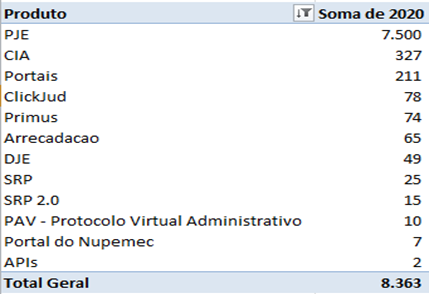 Ademais, é importante destacar que além do volume de atendimentos realizados, encontram-se represados no DSA o volume de 291 (duzentos e noventa e um) chamados de produtos estratégicos, contabilizados apenas no ano de 2021, que ainda estão na fila de desenvolvimento, aguardando solução.Diante dos dados apresentados, para melhor atendimento das demandas classificadas como estratégicas ao PJMT, bem como maior eficiência, celeridade e qualidade nas entregas, sugerimos o reequilíbrio do quadro, permitindo a seguinte composição:Desta forma, considerando a capacidade disponível do DSA para gerenciar projetos de novos sistemas corporativos e para realizar a fiscalização contratual, entende-se que o quantitativo de perfis mencionados deverá atender o volume de serviço para o período de vigência contratual, de forma que toda demanda prevista será contratada.CBO e Convenção Coletiva de TrabalhoPara fins de auxiliar as estimativas de custos da contratação, elaborou-se a seguinte tabela relacionando os perfis profissionais sugeridos para a contratação (conforme Tabela 2) e uma indicação de possível CBO – Confederação Brasileira de Orientação, considerando perfis profissionais similares aos que atuarão na contratação em análise:Tabela 03 – CBOPara todos os perfis profissionais apresentados neste Estudo Preliminar, a Convenção Coletiva de Trabalho utilizada para a categoria pode ser encontrada no link abaixo. Trata-se da Convenção de 2018/2019:https://www.fecomerciomt.org.br/storage/conventions/12/5de969c06a92e.pdfRequisitos Temporais (Art. 3, V)O contrato atual referente aos serviços de Desenvolvimento, Manutenção e Sustentação de Softwares - Contrato TJMT nº 48/2019 - firmado com a empresa Ewave do Brasil, está vigente até janeiro/2022, passível de renovação, no entanto a Contratada não possui interesse na renovação. Desta feita, por se tratar de um serviço continuado, a nova empresa deverá estar apta a iniciar a prestação de serviços assim que o certame que se pretende for concluído, consoante o Plano de Transição contratual, a fim de evitar a descontinuidade do serviço. Com a assinatura do Contrato pelo Contratante e Contratado, deverá ser realizada reunião de alimento com o objetivo de identificar as expectativas, nivelar os entendimentos acerca das condições estabelecidas no Contrato, Edital e em seus Anexos, e esclarecer possíveis dúvidas acerca do objeto. Nessa reunião, a Contratada deverá apresentar formalmente o seu Preposto, e o Fiscal Técnico fica apto a solicitar a execução dos serviços. A execução/entrega dos serviços deverá ocorrer conforme estabelecido no IMR.No Termo de Referência constará o detalhamento, através do cronograma de execução, dos principais eventos relevantes que ocorrerão durante a execução contratual. Adequação do Ambiente (Art. 14, V, a, b, c, d, e, f)Infraestrutura tecnológica: Atualmente o PJMT já dispõe da prestação de serviço objeto deste Estudo Preliminar, não havendo necessidade de adequação ou readequação de infraestrutura tecnológica. Caso a contratada entenda necessário na execução dos serviços a adoção de novos componentes e /ou ferramentas diferentes das adotadas no ambiente tecnológico do Contratante, os custos relativos à aquisição e licenciamentos desses caberão exclusivamente à Contratada, sem ônus adicional ao Contratante, tanto para os serviços prestados presenciais na sede do TJMT quanto para o teletrabalho. Infraestrutura elétrica: Atualmente o PJMT já dispõe da prestação de serviço objeto deste projeto, não havendo necessidade de adequação ou readequação de infraestrutura elétrica.Logística de implantação/execução: Os serviços serão prestados pela Contratada de maneira presencial e/ou remota. Espaço físico e mobiliário: Atualmente o PJMT já dispõe da prestação de serviço objeto deste Estudo Preliminar, sendo que a adequação ou readequação de espaço físico e mobiliário será mínima e pequena, já que a contratação que se pretende é bastante similar à atual. Tal adequação ou readequação será providenciada pelo PJMT, inclusive quanto a alta disponibilidade de acesso aos ambientes do TJMT por meio de VPN - Rede Virtual Privada. Quando se tratar de trabalho remoto, a contratada será responsável pelo fornecimento do espaço físico e mobiliário para os funcionários. Impacto Ambiental: Não haverá impacto ambiental nesta contratação.Orçamento Estimado (Art. 14, II, g)O orçamento estimado para a contratação deste serviço pelo período anual será de R$ 14.045.138,01 (quatorze milhões e quarenta e cinco mil e cento e trinta e oito reais e um centavo).Para o período de vigência contratual de 20 (vinte) meses, o valor será de R$ 23.408.563,36 (vinte e três milhões e quatrocentos e oito mil e quinhentos e sessenta e três reais e trinta e seis centavos).SUSTENTAÇÃO DO CONTRATO (Art. 15)Recursos Materiais e Humanos (Art. 15, I)Recursos materiais: Todos os recursos para o trabalho in loco necessários para a prestação dos serviços deverão ser fornecidos pelo Contratante e já são os comumente utilizados pelos profissionais do DSA, tais como microcomputador, impressora, mesa, cadeira e ferramentas de software necessárias para o desenvolvimento das tarefas. Insumos como toner de impressão, papel, entre outros, poderão ser fornecidos desde que sua utilização seja restrita e relacionada aos serviços prestados, ficando vedado o uso para fins pessoais ou particulares da contratada.Será necessário prover acesso à Internet, via VPN, para a Contratada.Quando se tratar de trabalho remoto, o mesmo não implicará para o Contratante custos de licenciamento de softwares, equipamentos como computadores, monitores, periféricos, insumos e mobiliários, os quais serão de responsabilidade da Contratada.Recursos humanos:  A execução dos serviços pela Contratada presume, além do acompanhamento da conformidade legal pelo Fiscal Administrativo e/ou Gestor do Contrato, o auxílio técnico da execução das atividades pelo Fiscal Técnico, com a orientação de todos os profissionais do Departamento de Sistemas e Aplicações desta CTI. Qualificação técnica dos profissionaisPara a realização dos serviços de “Prestação de serviços técnicos de desenvolvimento, manutenção e sustentação de softwares com práticas ágeis”, a Contratada deverá disponibilizar profissionais capacitados, certificados, qualificados e experientes conforme requisitos constantes do Termo de Referência, sem custos adicionais para o Contratante, sendo indispensável a apresentação de documentação original que comprove as exigências até o dia de início da execução do contrato. Tal documentação deve ser juntada nos autos dos contratos.Na comprovação da qualificação técnica dos profissionais deverá ser fornecida as documentações acerca dos requisitos de qualificação, escolaridade, experiência profissional e certificações ao Fiscal do contrato, sendo indispensável a juntada da documentação nos autos.No início da execução do contrato a Contratada deverá fornecer as comprovações acerca dos requisitos de qualificação, escolaridade ou experiência dos profissionais que executarão o objeto exigido para todos os lotes/itens, o quais deverão ser juntados nos autos do contrato. Serão exigidos os seguintes documentos comprobatórios: Para a comprovação de conclusão dos cursos e/ou certificações exigidas:  cópia de certificados ou diplomas. No caso dos cursos de nível médio e/ou superior poderá ser apresentado o diploma ou o certificado de conclusão. Especificamente para a comprovação de certificação dos profissionais, a Contratada terá 60 (sessenta) dias úteis, após o início da prestação dos serviços para apresenta-las, em função dos prazos necessários para o recebimento da documentação pelos profissionais; Para a comprovação de experiência: apresentação de carteira profissional ou declaração expedida por pessoa jurídica de direito público ou privado, contendo os períodos em que o profissional desempenhou o cargo exigido, ou atestado da empresa na qual o profissional tenha prestado serviço, incluindo a descrição das atividades realizadas e o tempo da prestação do serviço;As certificações apresentadas devem estar válidas. Caso uma certificação não seja mais válida, será aceita nova certificação que substituirá à anterior;Descontinuidade do Fornecimento (Art. 15, II)Se, por qualquer eventualidade, a empresa deixar de executar os serviços contratados, será necessária a aplicação de penalidades, retenção de garantia contratual, e ser observado o cadastro de reserva para convocação da empresa subsequente na ordem de classificação, caso tenha, ou elaboração de novo processo de licitação. Inobstante isso, comunicação à Procuradoria Geral do Estado com vistas a início de processo em face da Contratada. Transição Contratual (Art. 15, III, a, b, c, d, e)Encerramento contratual: Pelo menos 12 (doze) meses antes do final de vigência do contrato de serviço, este Poder Judiciário deverá elaborar novo projeto que viabilize nova contratação, a fim de manter a funcionalidade dos serviços descritos neste Estudo, vez que contratação de alta complexidade.Entrega de versões finais dos produtos alvos da contratação: Não se aplica.Transferência de conhecimentos:   A Contratada deverá elaborar em 120 (cento e vinte) dias e executar em 90 (noventa) dias corridos antes da data de encerramento do contrato o Plano de Transição para a transferência integral e irrestrita dos conhecimentos e das competências necessárias e suficientes para promover a continuidade dos serviços.  O Contratante poderá estabelecer prazo inferior a 90 (noventa) dias corridos em caso de rescisão contratual.A data de início de execução do Plano de Transição será determinada pelo Contratante. A sua duração não poderá ultrapassar 90 (noventa) dias corridos. O Plano de Transição dos Serviços deve ter como modelo e tratar, no mínimo, dos seguintes tópicos:Identificação dos profissionais da Contratada que irão compor a equipe de transferência de conhecimentos, bem como os seus papéis e as suas responsabilidades;A Contratante se reserva no direito de envolver profissionais terceiros na equipe de transferência de conhecimento caso o repasse seja necessário à nova execução contratual.Cronograma geral do repasse, identificando para cada serviço ou tipo de serviços: as etapas e as atividades com suas respectivas datas de início e término, os produtos gerados, os recursos envolvidos e os marcos intermediários, quando aplicável. O cronograma será avaliado pelo fiscal técnico do contrato e poderá ser complementado nas primeiras reuniões para sua aprovação;Estratégia de acompanhamento do encerramento contratual;Descrição da forma de entrega, ao Contratante, de todos os dados em poder da Contratada, tais como requisitos levantados e analisados, bem como insumos de reuniões, atas e documentos; Relação das Ordens de Serviço canceladas automaticamente em razão do encerramento do contrato, com relatório detalhado da parte dos serviços executados, para seu devido pagamento.Para as Ordens de Serviço que estejam suspensas ao final do contrato, o cancelamento será automático.Não haverá cancelamento de Ordens de Serviço de Garantia, que deverão ser executadas em sua plenitude. Revogação de perfis de acesso e eliminação de caixas postais:  Todas as caixas postais e perfis de acesso criados em função da prestação do serviço contratado serão revogados e/ou bloqueados após o término da vigência contratual, em até 10 (dez) dias pela equipe da Coordenadoria de Tecnologia da Informação. O DSA manterá, para fins de auditoria, registro dos acessos efetuados pelos profissionais da Contratada, bem como das mensagens de correio eletrônico relativas às caixas postais corporativas utilizadas para a prestação dos serviços durante 90 (noventa) dias após o término de vigência contratual.Período de EstabilizaçãoO período de estabilização compreende os primeiros 180 (cento e oitenta) dias após o início da execução dos serviços do contrato, durante os quais os resultados esperados nos indicadores e nos níveis de serviços e de qualidade exigidos serão implementados gradualmente, de modo a permitir à Contratada realizar a adequação de seus serviços e alcançar, ao término desse período, o desempenho requerido em contrato. Essa flexibilização, porém, será restrita aos limites destacados abaixo:Para o 1º (primeiro) mês de execução: não será necessário atingir nível mínimo de indicadores/níveis de serviço e de qualidade exigidos. Para o 2º (segundo) mês de execução: atingir, no mínimo, 60% (sessenta por cento) dos resultados esperados nos indicadores/níveis de serviço e de qualidade exigidos;Para o 3º (terceiro) mês de execução: atingir, no mínimo, 70% (setenta por cento) dos resultados esperados nos indicadores/níveis de serviço e de qualidade exigidos;Para o 4º (quarto) mês de execução: atingir, no mínimo, 80% (oitenta por cento) dos resultados esperados nos indicadores/níveis de serviço e de qualidade exigidos;Para o 5º (quinto) mês de execução: atingir, no mínimo, 90% (noventa por cento) dos resultados esperados nos indicadores/níveis de serviço e de qualidade exigidos;Do 6º (sexto) mês de execução em diante, a Contratada deverá atingir 100% (cem por cento) dos resultados esperados nos indicadores/níveis serviço e de qualidade exigidos.Caso haja prorrogação da vigência contratual, não haverá novo período de estabilização.A qualquer tempo, no decorrer da vigência do contrato, os indicadores e respectivas metas de qualidade de serviço poderão ser revistos, com anuência das partes, mediante evidências que justifiquem sua revisão, desde que não haja influência no cálculo do pagamento mensal. Estratégia de Independência Tecnológica (Art. 15, IV, a, b)Para que o conhecimento técnico relativo aos sistemas desenvolvidos ou mantidos pela Contratada seja preservado no âmbito do PJMT, o corpo técnico de servidores do Departamento de Sistemas e Aplicações deverá acompanhar e supervisionar as atividades locais e os códigos dos sistemas produzidos, garantindo adequação das técnicas utilizadas na produção às boas práticas consagradas pelas disciplinas de engenharia de software, documentando-as.A supervisão e aceite técnicos favorecerão a absorção do conhecimento e técnica utilizados nos sistemas produzidos pela Contratada, bem como a documentação e padronização de procedimentos utilizados, principalmente nas manutenções dos códigos dos sistemas críticos para o PJMT.Preferencialmente, devem ser realizados procedimentos de transferência de conhecimento periódicos para a equipe técnica dos servidores do TJ, com o intuito de evitar que se crie um gap significativo entre os conhecimentos produzidos na execução contratual e a atualização tecnológica da equipe técnica e dos gestores, no que lhes concerne.A Contratada deverá assinar Termo de Confidencialidade em que reconhecerá que, em razão da prestação de serviços ao PJMT, tem acesso a informações que pertencem ao PJMT, que devem ser tratadas como sigilosas. A contratada fica proibida de veicular ou comercializar quaisquer produtos gerados relativos ao objeto da prestação dos serviços, sem a prévia autorização do Contratante.Direitos de Propriedade Intelectual e AutoraisEm conformidade com o art. 111, da Lei nº 8.666, de 1993, devem ser preservados os direitos autorais e intelectuais dos produtos gerados durante a vigência do Contrato, porquanto são do Contratante todos os direitos de propriedade intelectual e direitos autorais associados ao material produzido em suas dependências, nas seguintes condições:Nos quesitos desenvolvimento e sustentação de softwares, ambos são documentos com informações de propriedade permanente e direitos exclusivos do Poder Judiciário do Estado de Mato Grosso, sendo terminantemente proibido qualquer forma de compartilhamento, distribuição ou publicação.ESTRATÉGIA PARA A CONTRATAÇÃO (Art. 16)Natureza do Objeto (Art. 16, I)A contratação objeto deste Estudo Preliminar constitui solução de Tecnologia da Informação e Comunicação, composta por serviços, de necessidade contínua para garantia do pleno funcionamento da mantença do desempenho das atividades essenciais do PJMT.Justifica-se como continua a demanda já que perene e essencial, visto que abrange os serviços de desenvolvimento, manutenção e sustentação de softwares, podendo interferir diretamente na qualidade dos serviços de TIC oferecidos aos seus usuários, colocando em risco o funcionamento das atividades e sistemas fornecidos pelo PJMT.Parcelamento e Adjudicação do Objeto (Art. 16, II)O objeto deste Termo de Referência constitui 1 (um) lote, composto por 9 (nove) itens. Tal agrupamento dos itens em lote se dá em face da indivisibilidade técnica da solução.	Cumpre ponderar que, ao decidir pelo procedimento do julgamento das propostas em licitações, cujos objetos constituem-se bens divisíveis, que podem ser apartados em itens, bem como diversos itens podem ser agrupados em lotes, a Administração lançando-se do poder discricionário que tem, definiu que para o certame objetivado houvesse um vencedor por lote, contendo os itens agrupados, além de itens avulsos, não descurando do interesse público, que demanda ser otimizado.	A rigor, o agrupamento de itens num mesmo lote não compromete a competitividade do certame, desde que várias empresas, que atuam no mercado, apresentem condições e aptidão para cotar todos os itens (conforme Anexo A - Lista de potenciais fornecedores do Estudo Preliminar),resultando em considerável ampliação da competitividade, gerando, consequentemente, inúmeras repercussões positivas num processo de licitação pública, dentre estas a de aumentar a probabilidade de a Administração Pública firmar contrato/ata de registro de preços mais vantajoso, haja vista que ela recebe mais propostas, beneficiando a eficiência em contratos administrativos.	Corroborando o entendimento supramencionado, o Tribunal de Contas da União decidiu pelo indeferimento de pedido de divisão do objeto licitado em itens, por considerar que a reunião do objeto em um único lote, desde que devidamente justificada pela área demandante ou pelo pregoeiro, afasta a possibilidade de restrição indevida à competitividade. (Acórdão 1.167/2012 - TC 000.431/2012-5 - TCU - Plenário - Relator: José Jorge).	Dessa forma, verifica-se que o entendimento do Tribunal de Contas da União tem sido o de que a divisão do objeto em itens distintos deve ser auferida sempre no caso concreto, devendo ser aplicada a opção mais vantajosa para a Administração Pública, desde que não haja restrição à competitividade e que, em caso de agrupamento, este último esteja devidamente justificado. 	Portanto, ao se licitar por lote com vários itens, deve o administrador analisar a viabilidade técnica e econômica de dividir-se o objeto licitatório, pois segundo Justen Filho: "a obrigatoriedade do fracionamento respeita limites de ordem técnica e econômica. Não se admite o fracionamento quando tecnicamente isso não for viável ou, mesmo, recomendável. O fracionamento em lotes deve respeitar a integridade qualitativa do objeto a ser executado. (...) a unidade do objeto a ser executado não pode ser destruída através do fracionamento".	Esclarece-nos Carvalho Carneiro acerca do conceito de viabilidade técnica e econômica, informando que: "a viabilidade técnica diz respeito à integridade do objeto, não se admitindo o parcelamento quando tal medida implicar na sua desnaturação, onde em risco a satisfação do interesse público em questão. Já a viabilidade econômica significa que o parcelamento deve trazer benefícios para a Administração licitante, proporcionando um aumento da competitividade e uma consequente diminuição dos custos para a execução do objeto. No entanto, para uma real noção da viabilidade econômica do parcelamento, é preciso ter em mente a redução de custos proporcionada pela economia de escala".	Sobre o tema, vale ainda citar a obra “Temas Polêmicos sobre Licitações e Contratos”, vários autores, da editora Malheiros, na página 74, o seguinte trecho: “(...) em geral, a economia de escala é instrumento fundamental para diminuição de custos. Quanto maior a quantidade a ser negociada, menor o custo unitário, que em decorrência do barateamento do custo da produção (economia de escala na indústria), quer porque há diminuição da margem de lucro (economia de escala geralmente encontrada no comércio)”.	Assim posto, o agrupamento dos itens no Lote levou em consideração questões técnicas, bem como o ganho de economia em escala, sem prejuízo a ampla competividade, uma vez que existe no mercado várias empresas com capacidade de fornecer os serviços na forma em que estão agrupados neste Estudo. 	Este agrupamento encontra guarita ainda em deliberações do TCU sobre a matéria, tais como a decisão que: "A aquisição de itens diversos em lotes deve estar respaldada em critérios justificantes", adotando o entendimento do acórdão 5260/2011, de 06/07/2011, que decidiu que "Inexiste ilegalidade na realização de pregão com previsão de adjudicação por lotes, e não por itens, desde que os lotes sejam integrados por itens de uma mesma natureza e que guardem correlação entre si ".	O objeto trata-se do desenvolvimento, manutenção e sustentação de softwares, composta por que tratam de um conjunto de atividades inter-relacionadas, formado por manutenções corretiva, evolutiva, perfectiva e adaptativa em sistemas estratégicos do PJMT. Isto quer dizer que a disponibilidade e continuidade desses serviços são garantidas por equipes técnicas de diferentes áreas de conhecimento tecnológico que devem interagir com objetivo único: manter os serviços de softwares funcionando, em total disponibilidade.	Para reduzir o tempo entre as interfaces dos processos de manutenções, é fundamental a unificação desses conhecimentos por empresa de comprovada expertise para as responsabilidades de garantia de funcionamento dos serviços disponibilizados aos usuários do PJMT, não sendo apropriado o parcelamento do objeto que será contratado. 	Devido ao nível de integração desses serviços, a execução fracionada, prestada por diferentes fornecedores, certamente acarretará incompatibilidades, demoras e, principalmente, graves riscos na mantença da disponibilidade dos softwares estratégicos, que prejudicarão o suporte aos usuários e, consequentemente, à prestação jurisdicional. 	Assim, o agrupamento dos itens justifica-se pela necessidade de manter o desenvolvimento e manutenção de softwares concomitantes, ou seja, para que o funcionamento dos serviços ora licitados ocorra sem percalços, necessário é que seja a mesma empresa fornecedora, sob pena de dificuldade de execução e, até mesmo, aumento dos custos, pois a composição dos itens em cada lote tem a finalidade de formar um todo unitário.	O não parcelamento do Lote em itens, nos termos do art. 23, §1º, da Lei n. 8.666/1993, neste caso, se demonstra técnica e economicamente viável e não tem a finalidade de reduzir o caráter competitivo da licitação, devendo a adjudicação ocorrer pelo menor preço global do Lote, previamente ao menor preço individual de cada item.	Assim posto, resta claro que o agrupamento dos itens em lote, na forma como foram expressos nesta presente demanda, não é opcional, mas sim, estritamente necessário.	Portanto, a adjudicação se dará por menor preço global do lote, previamente ao menor preço individual de cada item, com modo de disputa aberto e fechado. SubcontrataçãoNão será permitida a subcontratação.Deve-se reconhecer que, em uma abordagem conceitual rigorosa, dificilmente existiria uma situação em que a totalidade absoluta da prestação de serviços/fornecimento de produtos possa ser executada por uma única empresa sem recorrer a terceiros em nenhuma de suas etapas: transporte, fabricação de componentes etc. Ainda que para a contratação aqui pretendida não trate de entrega de produtos, a afirmação acima cabe a título exemplificativo.Cabe frisar que o serviço de garantia técnica deverá ser prestado por profissionais da própria Contratada, com atendimento aos requisitos constantes neste instrumento.Para efeito deste Estudo Preliminar, não será adotada esta abordagem conceitual rigorosa, rigorosa, bastando que a prestação de serviços direta ao PJMT (desenvolvimento, manutenção e customização), ainda que necessite recorrer a terceiros para obter os insumos necessários. Além disso, não há como permitir a transferência da obrigação contratual à terceiro, pois se assim fosse, estar-se-ia, in casu, admitindo a execução do núcleo do objeto contratado, culminando na subcontratação total, vedada pelo TCU.Do consórcio:A divisão da solução não é tecnicamente viável e existem fornecedores para toda ela, não sendo necessário, portanto, a aceitação da participação de consórcios.Da amostraPara a contratação ora pretendida, não será necessária amostra da solução.Modalidade, Tipo de Licitação (Art. 18, § 3º, II, j, Resolução 182/2013-CNJ) A contratação da solução ora pretendida é oferecida por diversos fornecedores no mercado de TIC, vez que apresenta características padronizadas e usuais. Assim, trata-se de serviço comum e, portanto, licitação via Pregão, em sua forma eletrônica, pelo tipo menor preço global do lote, previamente ao menor preço individual de cada item, e modo de disputa aberto e fechado.Não aplicação da Lei Complementar n. 123/2006, alterada pela Lei Complementar n. 147/2014.Nos termos do art. 48, III da Lei Complementar n. 123, de 2006 (atualizada pela LC n. 147/2014), a Administração deverá estabelecer, em certames para aquisição de bens de natureza divisível, cota de até 25% (vinte e cinco por cento) do objeto para a contratação de microempresas e empresas de pequeno porte. Por essa razão, parcela de até 25% (vinte e cinco por cento) dos quantitativos divisíveis deverão ser destinados exclusivamente a ME/EPP/COOP beneficiadas pela LC n. 123/2006. Essas “cotas reservadas” deverão ser definidas em função de cada item separadamente ou, nas licitações por preço global, em função do valor estimado para o grupo ou o lote da licitação que deve ser considerado como um único item (art. 9º, inciso I do Decreto n. 8.538, de 2015).In casu, a licitação que se pretende deverá ocorrer pelo menor preço individual de cada item do lote. Contudo, todos os itens se tratam de serviços em sua totalidade, não havendo, desta forma, como fazê-lo divisível sem desnaturá-lo.	Para tanto, o art. 10, incisos I, II e IV do Decreto nº 8.538, de 2015 excepciona algumas hipóteses, quais sejam: I - não houver o mínimo de três fornecedores competitivos enquadrados como microempresas [...] capazes de cumprir as exigências estabelecidas no instrumento convocatório; II - o tratamento diferenciado e simplificado para as microempresas e as empresas de pequeno porte não for vantajoso para a administração pública  ou representar prejuízo ao conjunto ou complexo do objeto a ser contratado, justificadamente; (...) IV - o tratamento diferenciado e simplificado não for capaz de alcançar, justificadamente, pelo menos um dos objetivos previstos no art. 1º.  (grifo nosso).No caso aqui exposto, com toda a contextualização elaborada até então, fica evidente de que o inciso II se amolda à situação ora posta, já vez que por se tratar de solução única, não divisível, não caberia particionar a entrega de seus itens entre fornecedores distintos.	Considera-se “não vantajosa a contratação” quando: I - resultar em preço superior ao valor estabelecido como referência; ou II - a natureza do bem, serviço ou obra for incompatível com a aplicação do benefício (Decreto nº 8.538, de 2015, art. 10, parágrafo único). (grifo nosso).	Diante do explanado acima, conclui-se que não há óbice quanto à aplicação da Lei Complementar 123/2006. Entretanto não é possível a divisão ou fragmentação dos itens do lote em partes e nem aplicação do benefício da exclusividade para que ocorra a participação para ME/EPP, ante da impossibilidade da divisão técnica dos itens, conforme explanação apresentada no Item 3.2 deste Estudo Preliminar.Classificação e Indicação Orçamentária (Art. 16, V)Unidade Orçamentária-UO: 33.90.37 – Locação de Mão-De-Obra.Unidade Orçamentária: 03.601 FunajurisUnidade Gestora –UG: 0002Fonte: 240/640Elemento de Despesa 3.3.90.37.000 Ação (P/A/OE): 2009- Manutenção de ações de informática.Programa: 036 – Apoio Administrativo. A contratação será somente para a 2ª instância.Vigência Contratual (Art. 16, VI)A vigência do contrato se dará da seguinte maneira: O contrato terá vigência de 20 (vinte) meses, podendo ser prorrogado, nos termos do artigo 57, II, da Lei n.8.666/93. A data de início do contrato ocorrerá quando da assinatura de ambas as partes, a qual será objeto de Certidão aposta pela Coordenadoria Administrativa – Departamento Administrativo nos autos.A prestação dos serviços se dará da seguinte maneira:A escolha do prazo de 20 (vinte) meses de vigência baseia-se na premissa que contratação de serviços de desenvolvimento e sustentação/manutenção de softwares requer curva significativa de aprendizados e adaptações.Neste tipo de contratação é necessário após o início da execução dos serviços um período para os indicadores de instrumento de medição de resultados serem implementados gradualmente, durante os primeiros 180 (cento e oitenta) dias, o que inviabilizaria o interim do prazo contratual menor que 20 (vinte) meses.Além disso, no custo administrativo de um processo licitatório, já que quanto maior o número de procedimentos, maior o gasto da administração, considerando contratações de serviços continuados, como o que aqui se trata.O prazo dilatado permitirá obtenção de ganho de escala, reduzindo o grau de incerteza da contratação e consequentemente melhores preços para a Administração.Maior atratividade do certame pelo mercado, por meio de uma maior diluição dos custos por durante o lapso temporal do contrato, favorecendo a Administração em termos de economicidade e ampliação da competitividade. Seguindo esta lógica, a jurisprudência do Tribunal de Contas da União sustenta a possibilidade da fixação do prazo de vigência estendido com a finalidade de obter preços e condições mais vantajosos para a Administração, (Acórdão 3.320/2013-Segunda Câmara):“O prazo de vigência de contratos de serviços contínuos deve ser estabelecido considerando-se as circunstâncias de forma objetiva, fazendo-se registrar no processo próprio o modo como interferem na decisão e quais suas consequências. Tal registro é especialmente importante quando se fizer necessário prazo inicial superior aos doze meses entendidos como regra pelo TCU. Há necessidade de se demonstrar o benefício decorrente do prazo estabelecido (Acórdão 3320/2013-Segunda Câmara).”Um prazo contratual exíguo implicaria na constante dedicação de recursos humanos especificamente para processos de Planejamento da Contratação, considerando que os trabalhos de renovação/prorrogação são deflagrados com pelo menos 180 dias de antecedência (em atendimento à recomendação do Tribunal de Contas da União esposada no Acórdão nº 728/2008 – 1ª Câmara).Ademais, os estudos técnicos preliminares visando a contratação deste tipo de objeto requerem prazo maior do que o usual em virtude de, ainda, se tratar de certame com alto risco de execução contratual inadequada.Equipe de Planejamento e Apoio à Contratação (Art. 16, VII e VIII)Para a composição da Equipe de Apoio e Gestão da Contratação, foram feitas as seguintes indicações, conforme Portaria nº 734/2021-PRES:Integrante demandante (art. 12, §5º, inciso III da Resolução 182/CNJ)Integrante demandante substituto (art. 12, §5º, inciso III da Resolução 182/CNJ)Integrante técnico (art. 12, §6º, da Resolução 182/CNJ)Integrante técnico substituto (art. 12, §6º, da Resolução 182/CNJ)Fiscal e Integrante administrativo (art. 12, §7º, da Resolução 182/CNJ)Fiscal e Integrante administrativo substituto (art. 12, §7º, da Resolução 182/CNJ)ANÁLISE DE RISCOS (Art. 17)Identificação dos Riscos (Art. 17, I)Os riscos identificados encontram-se enumerados nas tabelas abaixo:  Cuiabá, 22 de outubro de 2021.Anexo ALista de Potenciais Fornecedores Anexo BContratações Públicas SimilaresConselho Nacional de Justiça: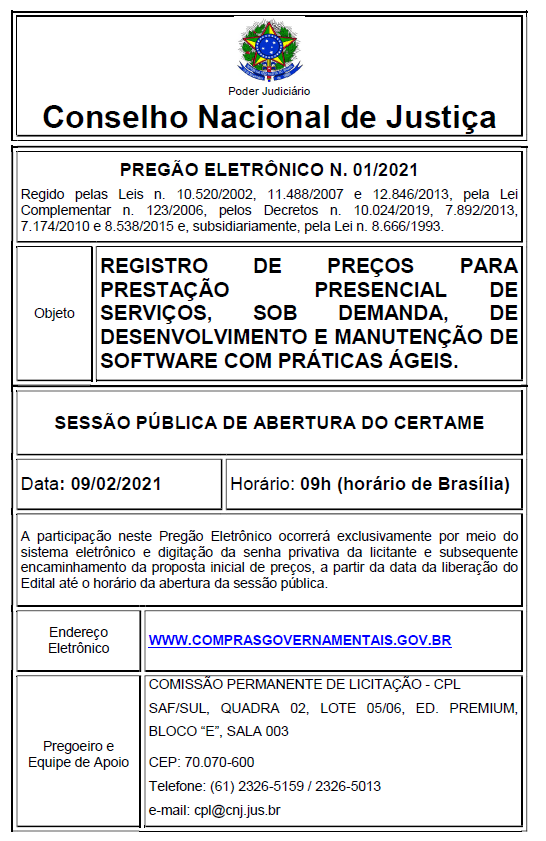 Presidência da República: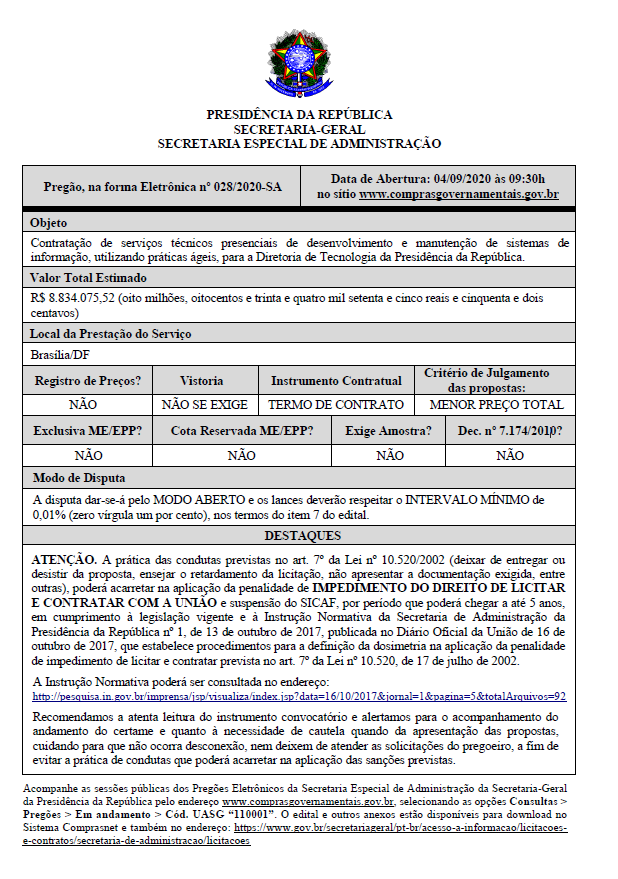 Tribunal de Contas da União: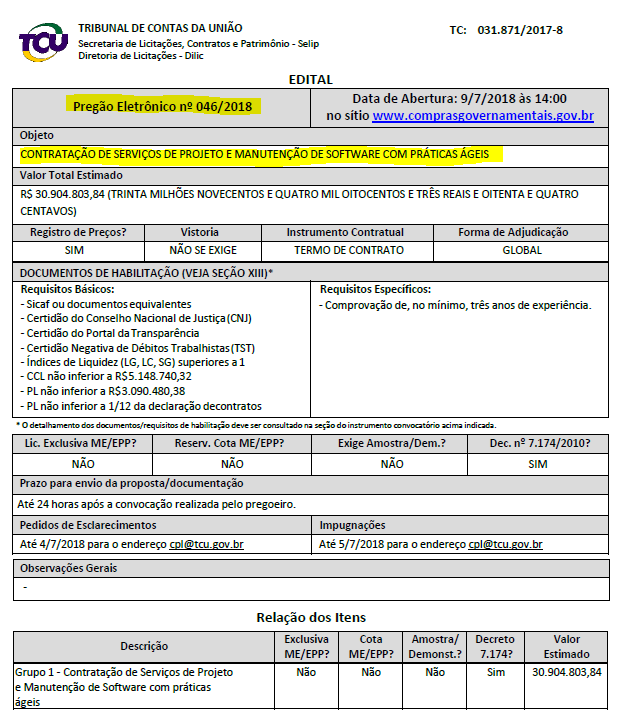 Superior Tribunal de Justiça: 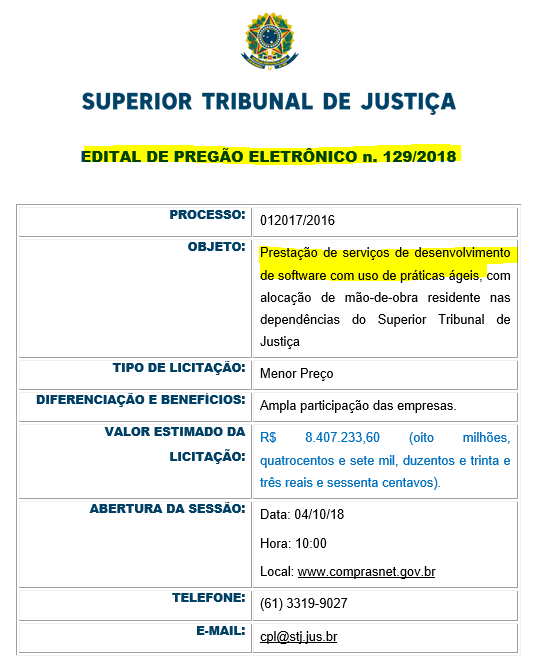 Tribunal de Contas do Estado – Espírito Santo: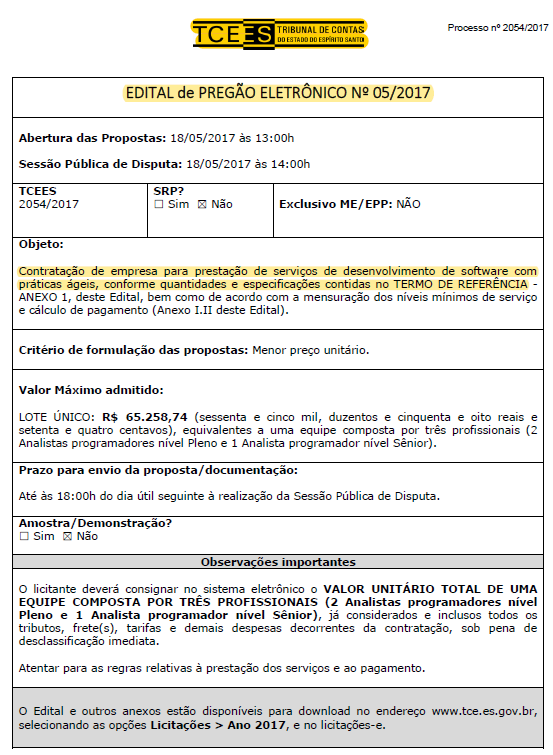 Caixa Econômica Federal: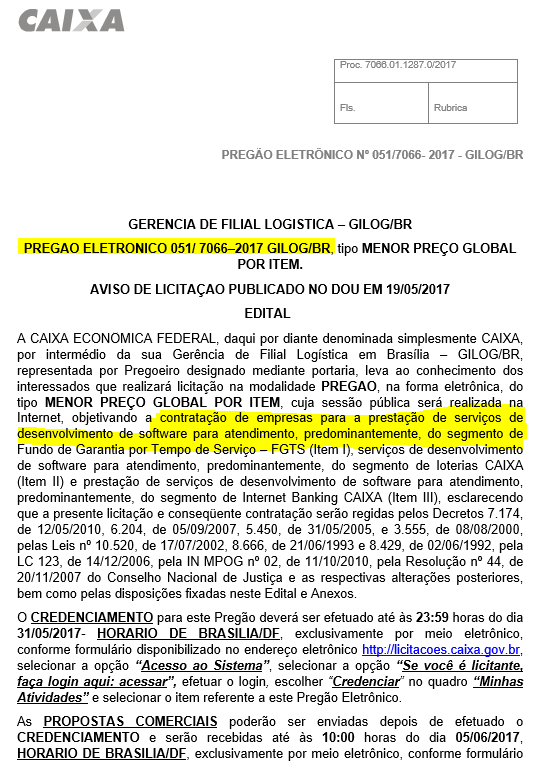 	Anexo CComposição da formação de preços salariais dos profissionais Pesquisa de mercado, com os salários praticados atualmente para os profissionais especializados na área de desenvolvimento e sustentação de softwares nas áreas de: Gerente de Projetos, Analista de Sistemas Sênior, Analista de Sistemas Pleno, Arquiteto de Sistemas, Desenvolvedor Sênior, Desenvolvedor Pleno 2, Desenvolvedor Pleno 1 e Analista de Qualidade. A qualificação que se entende necessária ao prestador de serviço deve ser dividida em três partes: conhecimentos técnicos, experiência e competências comportamentais.As exigências técnicas, incluindo formação acadêmica e certificações requisitadas ao profissional referem-se à tecnologias e metodologias de trabalho necessárias ao desenvolvimento e manutenção de sistemas corporativos do PJMT, considerando as plataformas tecnológicas, a arquitetura de software a ser seguida, níveis de qualidade exigidos e práticas de desenvolvimento em uso neste PJMT.As experiências e vivências na área de atuação, somado aos anos de trabalho, detêm uma visão mais ampla do serviço a ser prestado, desenvolvendo competências e habilidades que são traduzidos em maturidade profissional. Entende-se que as competências comportamentais exigidas como proatividade, trabalho em equipe, eficácia de autogerenciamento, tomada de decisão, capacidade de comunicação entre outros, são essenciais para o desenvolvimento e manutenção de softwares.A complexidade das plataformas tecnológicas utilizadas para o desenvolvimento e manutenção de sistemas corporativos do PJMT, em conjunto com o alto nível de exigência em termos da qualidade do produto de software construído, implica na exigência de profissional altamente especializado.Para esta composição, abarcarmos várias fontes confiáveis de preços, como os guias salariais Robert Half, Hays, PageGroup que são reconhecidos a nível nacional, assim como os valores salariais do Sistema Nacional de Emprego – SINE, que se trata de órgão do Governo Federal que reúne os valores das médias salariais, e ainda sites especializados em contratações de vagas de carreiras. Apresentamos, também, contratações públicas similares que apresentam os valores dos perfis profissionais.Fonte 1 -*Fonte: http://www.apinfo2.com/apinfo/informacao/p12sal-br.cfmFonte 2 -*Fonte: https://www.roberthalf.com.br/guia-salarialFonte 3 -*Fonte: http://www.tjmt.jus.br/Institucional/G/604 Fonte 4 -*Fonte: https://www.michaelpage.com.br/central-de-conteudo/nossos-insights/estudo-de-remunera%C3%A7%C3%A3oFonte 5 –*Fonte: http://www.trabalhabrasil.com.br/media-salarial-para-{funcaomediasalarial)Fonte 6 –*Fonte: https://www.educamaisbrasil.com.br/cursos-e-faculdades/webdesign/salario-de-web-designer-carreiraFonte 7 –*Fonte: http://www.pjc.mt.gov.br/arquivos/File/concurso/seletivo.pdfFonte 8 –*Fonte: http://www.pjc.mt.gov.br/arquivos/File/concurso/seletivo.pdfFonte 9 –*Fonte: https://www.gov.br/compras/pt-br/Fonte 10 –*Fonte:  https://www.glassdoor.com.br/member/home/index.htmFonte 11 –*Fonte:  https://www.hays.com.br/conteudo/insights-do-mercado/guia-salarial-2021Fonte 12 –*Fonte: https://transparencia.stj.jus.br/licitacoes-e-contratos/Fonte 13 –*Fonte: https://portal.tcu.gov.br/licitacoes-e-contratos-do-tcu/* Não utilizou-se o teto encontrado nas médias das fontes de preços acima mencionados, em decorrência do limite orçamentário previsto para o Projeto. Anexo DOrçamentos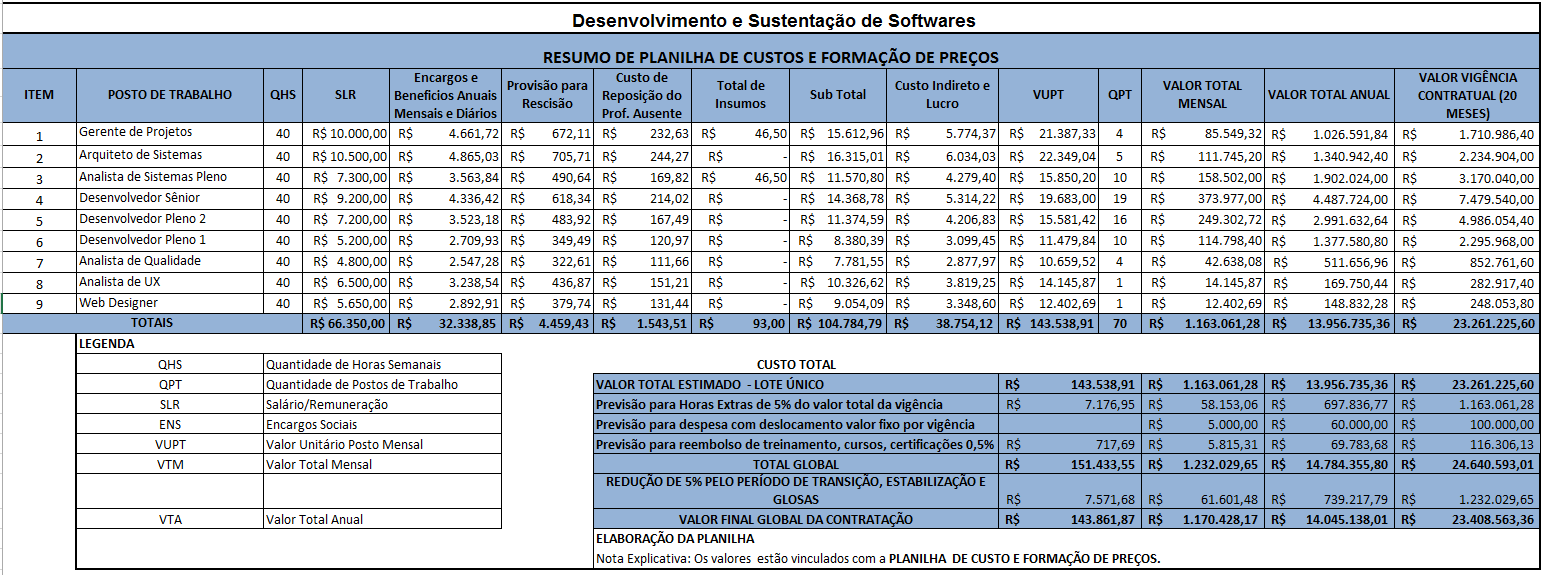 Pesquisa RADAR TCE-MT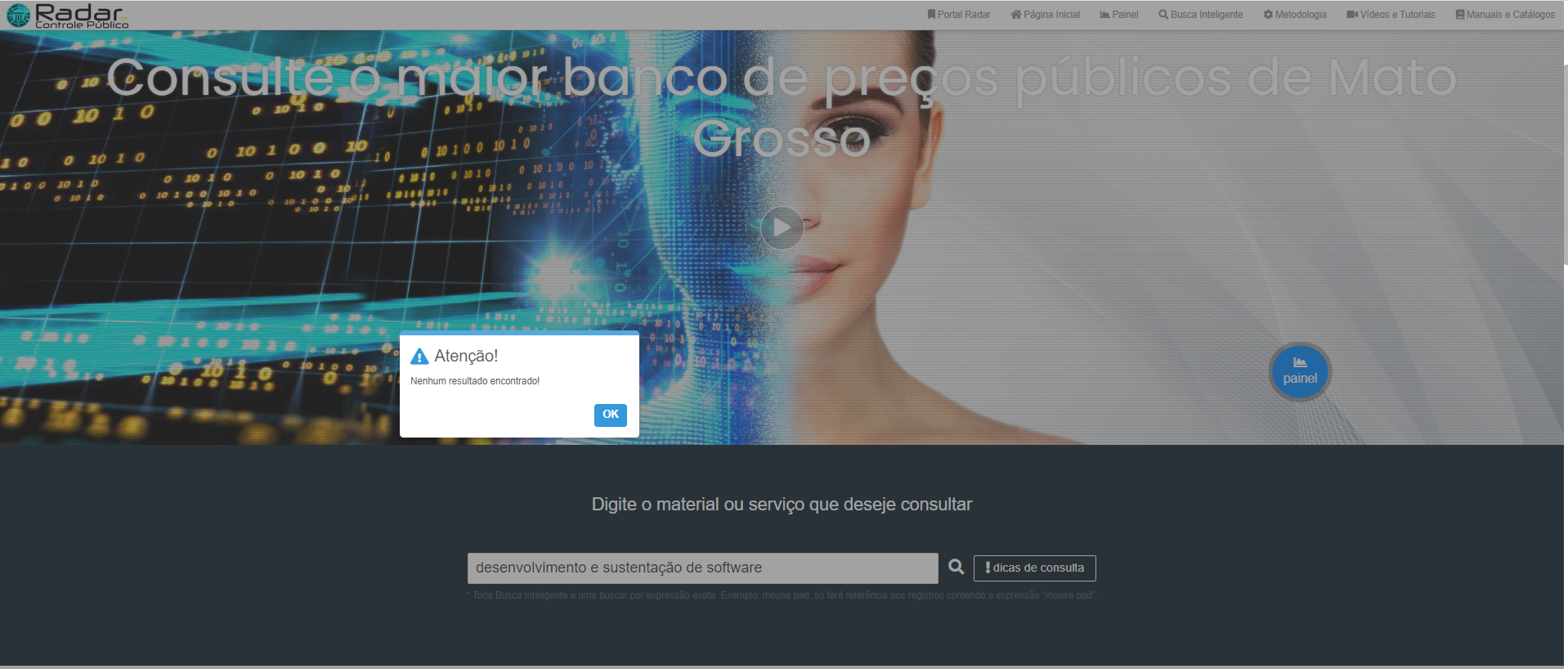 Código UASGÓrgãoPregãoObjetoModelo de Prestação40003Conselho Nacional de JustiçaPE nº 01/2021Registro de preços para Prestação presencial de Serviços, sob demanda, de Desenvolvimento e manutenção de Software com práticas ágeis.Modelo híbrido – Postos de trabalho com a remuneração vinculada ao cumprimento de níveis de serviços com medição de resultados.110001Presidência da RepúblicaPE nº 28/2020Contratação de serviços técnicos presenciais de desenvolvimento e manutenção de sistemas de informação, utilizando práticas ágeis, para a Diretoria de Tecnologia da Presidência da República.Modelo híbrido – Postos de trabalho com a remuneração vinculada ao cumprimento de níveis de serviços com medição de resultados.30001Tribunal de Contas da UniãoPE nº 46/2018Contratação de serviços de projeto e manutenção de software com práticas ágeis.Modelo híbrido – Postos de trabalho com a remuneração vinculada ao cumprimento de níveis de serviços com medição de resultados.50001Superior Tribunal de JustiçaPE nº 129/2018Prestação de serviços de desenvolvimento de software com uso de práticas ágeis, com alocação de mão-de-obra residente nas dependências do Superior Tribunal de JustiçaModelo híbrido – Postos de trabalho com a remuneração vinculada ao cumprimento de níveis de serviços com medição de resultados.licitacoes-e – Banco do BrasilTribunal de Contas do Estado – Espírito SantoPE nº 6/2017Contratação de empresa para prestação de serviços de desenvolvimento de software com práticas ágeis, conforme quantidades e especificações contidas no TERMO DE REFERÊNCIA - ANEXO 1, deste Edital, bem como de acordo com a mensuração dos níveis mínimos de serviço e cálculo de pagamento.Modelo híbrido – Postos de trabalho com a remuneração vinculada ao cumprimento de níveis de serviços com medição de resultados. licitacoes.caixaCaixa Econômica FederalPE nº 051/7066- 2017 - GILOG/BR Contratação de empresas para a prestação de serviços de desenvolvimento de software para atendimento, predominantemente, do segmento de Fundo de Garantia por Tempo de Serviço – FGTS (Item I), serviços de desenvolvimento de software para atendimento, predominantemente, do segmento de loterias CAIXA (Item II) e prestação de serviços de desenvolvimento de software para atendimento predominantemente, do segmento de Internet Banking CAIXA (Item III).Modelo híbrido – Postos de trabalho com a remuneração vinculada ao cumprimento de níveis de serviços com medição de resultados.RESUMO DE PLANILHA DE CUSTOS E FORMAÇÃO DE PREÇOSRESUMO DE PLANILHA DE CUSTOS E FORMAÇÃO DE PREÇOSRESUMO DE PLANILHA DE CUSTOS E FORMAÇÃO DE PREÇOSRESUMO DE PLANILHA DE CUSTOS E FORMAÇÃO DE PREÇOSRESUMO DE PLANILHA DE CUSTOS E FORMAÇÃO DE PREÇOSRESUMO DE PLANILHA DE CUSTOS E FORMAÇÃO DE PREÇOSRESUMO DE PLANILHA DE CUSTOS E FORMAÇÃO DE PREÇOSRESUMO DE PLANILHA DE CUSTOS E FORMAÇÃO DE PREÇOSRESUMO DE PLANILHA DE CUSTOS E FORMAÇÃO DE PREÇOSRESUMO DE PLANILHA DE CUSTOS E FORMAÇÃO DE PREÇOSRESUMO DE PLANILHA DE CUSTOS E FORMAÇÃO DE PREÇOSLoteItemCargo/PerfilTipoUnidadeQtdPgtoValor Unitário MensalValor Total Mensal Valor Total para 12 mesesValor Total para 20 mesesLOTE ÚNICO1Gerente de ProjetosServiço Presencial/RemotoPostos de trabalho com mensuração de resultados4MensalR$ 21.387,33R$ 85.549,32R$ 1.026.591,84R$ 1.710.986,40LOTE ÚNICO2Arquiteto de SistemasServiço Presencial/ RemotoPostos de trabalho com mensuração de resultados5MensalR$22.349,04R$ 111.745,20R$ 1.340.942,40R$ 2.234.904,00LOTE ÚNICO3Analista de Sistemas PlenoServiço Presencial/ RemotoPostos de trabalho com mensuração de resultados10MensalR$ 15.850,20R$ 158.502,00R$ 1.902.024,00R$ 3.170.040,00LOTE ÚNICO4Desenvolvedor SêniorServiço Presencial/ RemotoPostos de trabalho com mensuração de resultados19MensalR$ 19.683,00R$ 373.977,00R$ 4.487.724,00R$ 7.479.540,00LOTE ÚNICO5Desenvolvedor Pleno 2Serviço Presencial/ RemotoPostos de trabalho com mensuração de resultados16MensalR$ 15.581,42R$ 249.302,72R$ 2.991.632,64R$ 4.986.054,40LOTE ÚNICO6Desenvolvedor Pleno 1Serviço Presencial/ RemotoPostos de trabalho com mensuração de resultados10MensalR$ 11.479,84R$ 114.798,40R$ 1.377.580,80R$ 2.295.968,00LOTE ÚNICO7Analista de qualidadeServiço Presencial/ RemotoPostos de trabalho com mensuração de resultados4MensalR$ 10.659,52R$ 42.638,08R$ 511.656,96R$ 852.761,60LOTE ÚNICO8Analista de UXServiço Presencial/ RemotoPostos de trabalho com mensuração de resultados1MensalR$ 14.145,87R$ 14.145,87R$ 169.750,44R$ 282.917,40LOTE ÚNICO9Web DesignerServiço Presencial/ RemotoPostos de trabalho com mensuração de resultados1MensalR$ 12.402,69R$ 12.402,69R$ 148.832,28R$ 248.053,80LOTE ÚNICOHora ExtraHora ExtraHora ExtraHora ExtraHora ExtraHora ExtraR$ 7.176,95R$ 58.153,06R$ 697.836,77R$ 1.163.061,28LOTE ÚNICOReembolso DeslocamentoReembolso DeslocamentoReembolso DeslocamentoReembolso DeslocamentoReembolso DeslocamentoReembolso Deslocamento-R$ 5.000,00R$ 60.000,00R$ 100.000,00LOTE ÚNICOPrevisão para reembolso de treinamento, cursos, certificações 0,5%Previsão para reembolso de treinamento, cursos, certificações 0,5%Previsão para reembolso de treinamento, cursos, certificações 0,5%Previsão para reembolso de treinamento, cursos, certificações 0,5%Previsão para reembolso de treinamento, cursos, certificações 0,5%Previsão para reembolso de treinamento, cursos, certificações 0,5%R$ 717,69R$ 5.815,31R$ 69.783,68R$ 116.306,13LOTE ÚNICOTOTALGLOBALTOTALGLOBALTOTALGLOBALTOTALGLOBAL7070R$ 151.433,55R$ 1.232.029,65R$ 14.784.355,80R$ 24.640.593,01LOTE ÚNICOREDUÇÃO DE 5% PELO PERÍODO DE TRANSIÇÃO, ESTABILIZAÇÃO E GLOSASREDUÇÃO DE 5% PELO PERÍODO DE TRANSIÇÃO, ESTABILIZAÇÃO E GLOSASREDUÇÃO DE 5% PELO PERÍODO DE TRANSIÇÃO, ESTABILIZAÇÃO E GLOSASREDUÇÃO DE 5% PELO PERÍODO DE TRANSIÇÃO, ESTABILIZAÇÃO E GLOSASR$ 7.571,68R$ 61.601,48R$ 739.217,79R$ 1.232.029,65LOTE ÚNICOVALOR FINAL GLOBAL DA CONTRATAÇÃOVALOR FINAL GLOBAL DA CONTRATAÇÃOVALOR FINAL GLOBAL DA CONTRATAÇÃOVALOR FINAL GLOBAL DA CONTRATAÇÃOR$ 143.861,87R$ 1.170.428,17R$ 14.045.138,01R$ 23.408.563,36MétricaVantagensDesvantagensPosto de Trabalho - Homem-hora- Define custo com pessoal- Maior flexibilidade em relação a mudanças de escopo de projetos- Alto risco gerencial - Risco de ineficiência (lucro x incompetência)- Dificuldade em avaliar resultadosPostos de trabalho com a remuneração vinculada ao cumprimento de níveis de serviços com medição de resultados.- Define custo com pessoal;- Maior flexibilidade em relação a mudanças de escopo de projetos;- Prazos cumpridos com maior rapidez com a equipe alocada na contratante;- Avaliação de resultados através dos níveis mínimos de serviços estabelecidos;- Pagamento condicionado aos entregáveis.- Risco gerencial.- Custo mais abrangente;Unidade de Serviço Técnico UST- Compreende a complexidade. - Permite remunerar segundo o esforço de desenvolvimento. - Atende mais adequadamente a realidades específicas, possibilitando a edição de um catálogo de serviços altamente personalizado. - Não compreende aspectos indiretos, como qualidade e funcionalidades. - Não é orientada à qualidade. - Baixa padronização de itens de serviço. - Necessidade de desenvolvimento de catálogo de serviços complexo. - Apresenta maior dificuldade para integração a métodos ágeis. Ponto de Função- É baseada na visão do usuário (funcionalidade). - Independe da linguagem, da plataforma e da metodologia. - Permite avaliar e medir a variação entre o que foi requisitado e o que efetivamente foi entregue. - Permite avaliar produtividade e qualidade. - Permite estimar o tamanho funcional de software, possibilitando a comparação entre diferentes soluções. - Exige atenção quanto a itens não mensuráveis. - Exige maior controle das medições para evitar divergências. - Requer profissional adequadamente capacitado para realizar as estimativas e medições. LOTE Único - Sustentação de Softwares EstratégicosLOTE Único - Sustentação de Softwares EstratégicosLOTE Único - Sustentação de Softwares EstratégicosLOTE Único - Sustentação de Softwares EstratégicosLOTE Único - Sustentação de Softwares EstratégicosLOTE Único - Sustentação de Softwares EstratégicosLoteCargo/PerfilTipoUnidadeQtdPgtoLOTE ÚNICOGerente de ProjetosServiço Presencial/RemotoPostos de trabalho com mensuração de resultados4MensalLOTE ÚNICOArquiteto de SistemasServiço Presencial/ RemotoPostos de trabalho com mensuração de resultados5MensalLOTE ÚNICOAnalista de Sistemas PlenoServiço Presencial/ RemotoPostos de trabalho com mensuração de resultados10MensalLOTE ÚNICODesenvolvedor SêniorServiço Presencial/ RemotoPostos de trabalho com mensuração de resultados19MensalLOTE ÚNICODesenvolvedor Pleno 2Serviço Presencial/ RemotoPostos de trabalho com mensuração de resultados16MensalLOTE ÚNICODesenvolvedor Pleno 1Serviço Presencial/ RemotoPostos de trabalho com mensuração de resultados10MensalLOTE ÚNICOAnalista de qualidadeServiço Presencial/ RemotoPostos de trabalho com mensuração de resultados4MensalLOTE ÚNICOAnalista de UXServiço Presencial/ RemotoPostos de trabalho com mensuração de resultados1MensalLOTE ÚNICOWeb DesignerServiço Presencial/ RemotoPostos de trabalho com mensuração de resultados1MensalLOTE ÚNICOTOTALTOTALTOTAL7070Cargo/PerfilQuantidade MínimaGerente de Projetos 4Arquiteto de Sistemas5Analista de Sistemas10Desenvolvedor Sênior19Desenvolvedor Pleno 216Desenvolvedor Pleno 110Analista de Qualidade4Analista de UX1Web Designer1TOTAL70Cargo/PerfilCBOGerente de Projetos de TI1425-20Arquiteto de Sistemas2124-25Analista de Sistemas 2124-05Desenvolvedor 2124-05Analista de Qualidade2124-05Analista de UX2124-05Web Designer2624-10NomeDanilo Pereira da Silva Matrícula5545E-Maildanilo.silva@tjmt.jus.brÁrea (Departamento/Setor)Diretor do Departamento de Sistemas e AplicaçõesNomeEudes Taylor de Mattos JuniorMatrícula26179E-Maileudes.junior@tjmt.jus.brÁrea (Departamento/Setor)Departamento de Sistemas e AplicaçõesNomeThiago de Souza Amadeo Matrícula37131 E-Mailthiago.amadeo@tjmt.jus.brÁrea (Departamento/Setor)Departamento de Sistemas e AplicaçõesNomeAdriano Christian Rezende GuimarãesMatrícula35300E-MailAdriano.guimaraes@tjmt.jus.brÁrea (Departamento/Setor)Departamento de Sistemas e AplicaçõesNomeMarco Antonio Molina ParadaMatrícula5548E-Mailmarco.parada@tjmt.jus.brÁrea (Departamento/Setor)Coordenadoria AdministrativaNomeEvandro Trindade do AmaralMatrícula43642E-Mailevandro.amaral@tjmt.jus.br Área (Departamento/Setor)Coordenadoria AdministrativaREFERENTE À FASE ( x) Planejamento de Contratação e Seleção do Fornecedor                                                          (  ) Gestão do ContratoREFERENTE À FASE ( x) Planejamento de Contratação e Seleção do Fornecedor                                                          (  ) Gestão do ContratoREFERENTE À FASE ( x) Planejamento de Contratação e Seleção do Fornecedor                                                          (  ) Gestão do ContratoREFERENTE À FASE ( x) Planejamento de Contratação e Seleção do Fornecedor                                                          (  ) Gestão do ContratoREFERENTE À FASE ( x) Planejamento de Contratação e Seleção do Fornecedor                                                          (  ) Gestão do ContratoRisco 01Risco 01Definição do objeto da contratação sem o devido aprofundamento técnico nos Estudos PreliminaresDefinição do objeto da contratação sem o devido aprofundamento técnico nos Estudos PreliminaresGrau do risco(MÉDIO)ProbabilidadeProbabilidade( ) Baixa                                    ( x ) Média                               (   ) Alta( ) Baixa                                    ( x ) Média                               (   ) Alta( ) Baixa                                    ( x ) Média                               (   ) AltaImpactoImpacto( ) Baixo                                    ( x  ) Média                            ( x ) Alta( ) Baixo                                    ( x  ) Média                            ( x ) Alta( ) Baixo                                    ( x  ) Média                            ( x ) AltaId.DanoDanoDanoDano1Contratação de solução aquém das necessidades do PJMT;Contratação de solução aquém das necessidades do PJMT;Contratação de solução aquém das necessidades do PJMT;Contratação de solução aquém das necessidades do PJMT;2Possível impugnação do processo licitatório;Possível impugnação do processo licitatório;Possível impugnação do processo licitatório;Possível impugnação do processo licitatório;Ação PreventivaAção PreventivaResponsávelResponsável1Buscar documentos (Estudos Preliminares, Termo de Referência e Contratos) de outros órgãos que contratam objeto semelhante.Buscar documentos (Estudos Preliminares, Termo de Referência e Contratos) de outros órgãos que contratam objeto semelhante.Equipe de Planejamento.Equipe de Planejamento.2Fazer análise de todas as possíveis soluções técnicas com possibilidade de atender a demanda do PJMT.Fazer análise de todas as possíveis soluções técnicas com possibilidade de atender a demanda do PJMT.Integrante Técnico.Integrante Técnico.3Fazer estudo com base em contratações públicas similares e os requisitos de negócio do PJMT.Fazer estudo com base em contratações públicas similares e os requisitos de negócio do PJMT.Equipe de Planejamento.Equipe de Planejamento.4Definir objeto da contratação com o máximo de informação disponíveis, alinhado às necessidades da área demandante.Definir objeto da contratação com o máximo de informação disponíveis, alinhado às necessidades da área demandante.Equipe de Planejamento.Equipe de Planejamento.Ação de ContingênciaAção de ContingênciaResponsávelResponsável1Rever análise técnica do objeto da contratação, considerando apontamentos de impugnações.Rever análise técnica do objeto da contratação, considerando apontamentos de impugnações.Integrante Técnico.Integrante Técnico.2Em caso de solução insuficiente, iniciar processo de nova contratação.Em caso de solução insuficiente, iniciar processo de nova contratação.Integrante Demandante.Integrante Demandante.3Medidas administrativas cabíveis quanto à contratação já efetivada.Medidas administrativas cabíveis quanto à contratação já efetivada.Integrante Administrativo.Integrante Administrativo.REFERENTE À FASE ( x) Planejamento de Contratação e Seleção do Fornecedor                                                          (  ) Gestão do ContratoREFERENTE À FASE ( x) Planejamento de Contratação e Seleção do Fornecedor                                                          (  ) Gestão do ContratoREFERENTE À FASE ( x) Planejamento de Contratação e Seleção do Fornecedor                                                          (  ) Gestão do ContratoREFERENTE À FASE ( x) Planejamento de Contratação e Seleção do Fornecedor                                                          (  ) Gestão do ContratoREFERENTE À FASE ( x) Planejamento de Contratação e Seleção do Fornecedor                                                          (  ) Gestão do ContratoRisco 02Risco 02Não aprovação dos artefatos do planejamento da contratação.Não aprovação dos artefatos do planejamento da contratação.Grau do risco(ALTA)ProbabilidadeProbabilidade(    ) Baixa                                    ( x ) Média                               (    ) Alta(    ) Baixa                                    ( x ) Média                               (    ) Alta(    ) Baixa                                    ( x ) Média                               (    ) AltaImpactoImpacto(    ) Baixa                                    (    ) Média                               ( x ) Alta(    ) Baixa                                    (    ) Média                               ( x ) Alta(    ) Baixa                                    (    ) Média                               ( x ) AltaId.DanoDanoDanoDano1Atraso na publicação do edital, podendo inviabilizar a contratação;Atraso na publicação do edital, podendo inviabilizar a contratação;Atraso na publicação do edital, podendo inviabilizar a contratação;Atraso na publicação do edital, podendo inviabilizar a contratação;Ação PreventivaAção PreventivaResponsávelResponsável1Reunir com autoridades superiores para sensibilização e aprovação dos artefatos.Reunir com autoridades superiores para sensibilização e aprovação dos artefatos.Equipe de PlanejamentoEquipe de Planejamento2Estabelecer procedimentos para que se acompanhe a elaboração dos artefatos, evitando envios e devoluções do processo.Estabelecer procedimentos para que se acompanhe a elaboração dos artefatos, evitando envios e devoluções do processo.Integrante DemandanteIntegrante Demandante3Monitorar o tempo de permanência do processo em cada Coordenadoria e/ou Diretoria.Monitorar o tempo de permanência do processo em cada Coordenadoria e/ou Diretoria.Integrante DemandanteIntegrante DemandanteAção de ContingênciaAção de ContingênciaResponsávelResponsável1Priorizar a ação de acompanhamento e construção do projeto e em sua decorrência, através de força conjunta entre os Departamentos: Administrativo, Sistemas e aplicações, Coordenadoria de Planejamento, Assessoria Jurídica de Licitação da Presidência e Presidência. Priorizar a ação de acompanhamento e construção do projeto e em sua decorrência, através de força conjunta entre os Departamentos: Administrativo, Sistemas e aplicações, Coordenadoria de Planejamento, Assessoria Jurídica de Licitação da Presidência e Presidência. Integrante Demandante e TécnicoIntegrante Demandante e TécnicoREFERENTE À FASE ( x) Planejamento de Contratação e Seleção do Fornecedor                                                          (  ) Gestão do ContratoREFERENTE À FASE ( x) Planejamento de Contratação e Seleção do Fornecedor                                                          (  ) Gestão do ContratoREFERENTE À FASE ( x) Planejamento de Contratação e Seleção do Fornecedor                                                          (  ) Gestão do ContratoREFERENTE À FASE ( x) Planejamento de Contratação e Seleção do Fornecedor                                                          (  ) Gestão do ContratoREFERENTE À FASE ( x) Planejamento de Contratação e Seleção do Fornecedor                                                          (  ) Gestão do ContratoRisco 03Risco 03Atraso ou suspensão no processo licitatório em face de impugnaçõesAtraso ou suspensão no processo licitatório em face de impugnaçõesGrau do risco(ALTA)ProbabilidadeProbabilidade(    ) Baixa                                    ( x ) Média                               (    ) Alta(    ) Baixa                                    ( x ) Média                               (    ) Alta(    ) Baixa                                    ( x ) Média                               (    ) AltaImpactoImpacto(    ) Baixo                                    (    ) Média                               ( x ) Alta(    ) Baixo                                    (    ) Média                               ( x ) Alta(    ) Baixo                                    (    ) Média                               ( x ) AltaId.DanoDanoDanoDano1Não continuidade dos serviços de desenvolvimento e manutenção devido a desistência da contratada na renovação contratual. Não continuidade dos serviços de desenvolvimento e manutenção devido a desistência da contratada na renovação contratual. Não continuidade dos serviços de desenvolvimento e manutenção devido a desistência da contratada na renovação contratual. Não continuidade dos serviços de desenvolvimento e manutenção devido a desistência da contratada na renovação contratual. Ação PreventivaAção PreventivaResponsávelResponsável1Elaborar o planejamento da contratação considerando soluções similares em outros órgãos.Elaborar o planejamento da contratação considerando soluções similares em outros órgãos.Equipe de Planejamento.Equipe de Planejamento.2Definição dos critérios com respaldo na jurisprudência dos órgãos de controle.Definição dos critérios com respaldo na jurisprudência dos órgãos de controle.Equipe de Planejamento.Equipe de Planejamento.3Verificar o teor de impugnações e recursos em contrações similares.Verificar o teor de impugnações e recursos em contrações similares.Equipe de Planejamento.Equipe de Planejamento.Ação de ContingênciaAção de ContingênciaResponsávelResponsável1Alocar integralmente os servidores responsáveis e que elaboraram o planejamento da contratação para dar respostas e, consequentemente, mitigar as causas que originaram a suspensão do processo licitatório.Alocar integralmente os servidores responsáveis e que elaboraram o planejamento da contratação para dar respostas e, consequentemente, mitigar as causas que originaram a suspensão do processo licitatório.Integrantes Demandante e Técnico Integrantes Demandante e Técnico 2Mitigar e eliminar as causas que obstruem o processo licitatório.Mitigar e eliminar as causas que obstruem o processo licitatório.Equipe de Planejamento Equipe de Planejamento REFERENTE À FASE( x) Planejamento de Contratação e Seleção do Fornecedor (  ) Gestão do ContratoREFERENTE À FASE( x) Planejamento de Contratação e Seleção do Fornecedor (  ) Gestão do ContratoREFERENTE À FASE( x) Planejamento de Contratação e Seleção do Fornecedor (  ) Gestão do ContratoREFERENTE À FASE( x) Planejamento de Contratação e Seleção do Fornecedor (  ) Gestão do ContratoREFERENTE À FASE( x) Planejamento de Contratação e Seleção do Fornecedor (  ) Gestão do ContratoRisco 04Risco 04Orçamento da contratação mal estimado Orçamento da contratação mal estimado Grau do risco(MÉDIO)ProbabilidadeProbabilidade( x ) Baixa                                    (   ) Média                               (    ) Alta( x ) Baixa                                    (   ) Média                               (    ) Alta( x ) Baixa                                    (   ) Média                               (    ) AltaImpactoImpacto(    ) Baixo                                    (    ) Média                               ( x ) Alta(    ) Baixo                                    (    ) Média                               ( x ) Alta(    ) Baixo                                    (    ) Média                               ( x ) AltaId.DanoDanoDanoDano1Encerrar a licitação com valores inexequíveis, impedindo a adjudicação do processo. Encerrar a licitação com valores inexequíveis, impedindo a adjudicação do processo. Encerrar a licitação com valores inexequíveis, impedindo a adjudicação do processo. Encerrar a licitação com valores inexequíveis, impedindo a adjudicação do processo. 2Licitação Deserta ou fracassadaLicitação Deserta ou fracassadaLicitação Deserta ou fracassadaLicitação Deserta ou fracassada3Contratação de solução com valores acima do mercado / Sofrer sanções por parte de órgãos fiscalizadores.Contratação de solução com valores acima do mercado / Sofrer sanções por parte de órgãos fiscalizadores.Contratação de solução com valores acima do mercado / Sofrer sanções por parte de órgãos fiscalizadores.Contratação de solução com valores acima do mercado / Sofrer sanções por parte de órgãos fiscalizadores.Ação PreventivaAção PreventivaResponsávelResponsável1Realizar pesquisa de preço envolvendo todos os participantes de mercado. Realizar pesquisa de preço envolvendo todos os participantes de mercado. Equipe de Planejamento.Equipe de Planejamento.2Utilizar ferramentas de pesquisa de preços salariais dos profissionais. Utilizar ferramentas de pesquisa de preços salariais dos profissionais. Equipe de Planejamento.Equipe de Planejamento.3Especificar o objeto na pesquisa de preço de forma adequada, conforme especificação da solução pretendida na contratação.Especificar o objeto na pesquisa de preço de forma adequada, conforme especificação da solução pretendida na contratação.Equipe de Planejamento.Equipe de Planejamento.Ação de ContingênciaAção de ContingênciaResponsávelResponsável1Em caso de suspensão por preço inexequível, realizar pesquisa de preço adequada, para nova publicação de edital.Em caso de suspensão por preço inexequível, realizar pesquisa de preço adequada, para nova publicação de edital.Equipe de Planejamento Equipe de Planejamento 2Em caso de valores acima do mercado, negociar com a empresa Licitante.Em caso de valores acima do mercado, negociar com a empresa Licitante.Pregoeiro Pregoeiro REFERENTE À FASE( x ) Planejamento de Contratação e Seleção do fornecedor  (   ) Execução contratualREFERENTE À FASE( x ) Planejamento de Contratação e Seleção do fornecedor  (   ) Execução contratualREFERENTE À FASE( x ) Planejamento de Contratação e Seleção do fornecedor  (   ) Execução contratualREFERENTE À FASE( x ) Planejamento de Contratação e Seleção do fornecedor  (   ) Execução contratualREFERENTE À FASE( x ) Planejamento de Contratação e Seleção do fornecedor  (   ) Execução contratualRisco 05Risco 05Redução ou corte no orçamento.Redução ou corte no orçamento.Grau do risco(MÉDIO)ProbabilidadeProbabilidade( x ) Baixa                      (   ) Média                      (   ) Alta( x ) Baixa                      (   ) Média                      (   ) Alta( x ) Baixa                      (   ) Média                      (   ) AltaImpactoImpacto(  ) Baixa                      (   ) Média                      (  x ) Alto(  ) Baixa                      (   ) Média                      (  x ) Alto(  ) Baixa                      (   ) Média                      (  x ) AltoId.DanoDanoDanoDano1O volume orçamentário sofrer redução e a contratação ser executada num patamar financeiro inferior ao necessário para atender todas as demandas do PJMT ou, na pior das hipóteses, não ocorrer a contratação.O volume orçamentário sofrer redução e a contratação ser executada num patamar financeiro inferior ao necessário para atender todas as demandas do PJMT ou, na pior das hipóteses, não ocorrer a contratação.O volume orçamentário sofrer redução e a contratação ser executada num patamar financeiro inferior ao necessário para atender todas as demandas do PJMT ou, na pior das hipóteses, não ocorrer a contratação.O volume orçamentário sofrer redução e a contratação ser executada num patamar financeiro inferior ao necessário para atender todas as demandas do PJMT ou, na pior das hipóteses, não ocorrer a contratação.Ação PreventivaAção PreventivaResponsávelResponsável1Negociação do Comitê Gestor de TIC com a Presidência no tocante a defesa da aprovação integral do orçamento proposto pela CTI para a nova contratação.Negociação do Comitê Gestor de TIC com a Presidência no tocante a defesa da aprovação integral do orçamento proposto pela CTI para a nova contratação.Equipe de Planejamento e Comitê Gestor de TIC.Equipe de Planejamento e Comitê Gestor de TIC.Ação de ContingênciaAção de ContingênciaResponsávelResponsável1Priorização da demanda junto aos gestores das áreas de negócio, para tentar intermediar a não redução.Priorização da demanda junto aos gestores das áreas de negócio, para tentar intermediar a não redução.Integrante demandante.Integrante demandante.2Necessidade de replanejamento da contratação, e sua respectiva readequação frente ao serviço que não será contratado. Necessidade de replanejamento da contratação, e sua respectiva readequação frente ao serviço que não será contratado. Integrante demandante e Comitê Gestor de TIC.Integrante demandante e Comitê Gestor de TIC.REFERENTE À FASE (   ) Planejamento de Contratação e Seleção do Fornecedor  ( x ) Gestão do ContratoREFERENTE À FASE (   ) Planejamento de Contratação e Seleção do Fornecedor  ( x ) Gestão do ContratoREFERENTE À FASE (   ) Planejamento de Contratação e Seleção do Fornecedor  ( x ) Gestão do ContratoREFERENTE À FASE (   ) Planejamento de Contratação e Seleção do Fornecedor  ( x ) Gestão do ContratoREFERENTE À FASE (   ) Planejamento de Contratação e Seleção do Fornecedor  ( x ) Gestão do ContratoRisco 06Risco 06Contratada ficar impossibilitada de prestar os serviços contratados devido a não manutenção das condições habilitatórias.Contratada ficar impossibilitada de prestar os serviços contratados devido a não manutenção das condições habilitatórias.Grau do risco(MÉDIO)ProbabilidadeProbabilidade( x ) Baixa                                 (   ) Média                                (   ) Alta( x ) Baixa                                 (   ) Média                                (   ) Alta( x ) Baixa                                 (   ) Média                                (   ) AltaImpactoImpacto(   ) Baixa                                  (   ) Média                                ( x) Alto(   ) Baixa                                  (   ) Média                                ( x) Alto(   ) Baixa                                  (   ) Média                                ( x) AltoId.DanoDanoDanoDano1Os serviços elencados neste projeto serem suspensos. Os serviços elencados neste projeto serem suspensos. Os serviços elencados neste projeto serem suspensos. Os serviços elencados neste projeto serem suspensos. Ação PreventivaAção PreventivaResponsávelResponsável1Estudo de mercado quanto à qualificação da empresa a ser contratada.Estudo de mercado quanto à qualificação da empresa a ser contratada.Equipe de PlanejamentoEquipe de Planejamento2Exigir documentação fiscal e econômica que respalde a saúde financeira da empresa a ser contratada.Exigir documentação fiscal e econômica que respalde a saúde financeira da empresa a ser contratada.Equipe de Planejamento / ContabilidadeEquipe de Planejamento / ContabilidadeAção de ContingênciaAção de ContingênciaResponsávelResponsável1Sugerir aplicação de todas as sanções previstas em contrato.Sugerir aplicação de todas as sanções previstas em contrato.Integrante Técnico.Integrante Técnico.2Iniciar processo de contratação emergencial para contratação de nova empresa para prestação dos serviços. Iniciar processo de contratação emergencial para contratação de nova empresa para prestação dos serviços. Integrante Demandante.Integrante Demandante.REFERENTE À FASE (  ) Planejamento de Contratação e Seleção do Fornecedor                                                          ( x ) Gestão do ContratoREFERENTE À FASE (  ) Planejamento de Contratação e Seleção do Fornecedor                                                          ( x ) Gestão do ContratoREFERENTE À FASE (  ) Planejamento de Contratação e Seleção do Fornecedor                                                          ( x ) Gestão do ContratoREFERENTE À FASE (  ) Planejamento de Contratação e Seleção do Fornecedor                                                          ( x ) Gestão do ContratoREFERENTE À FASE (  ) Planejamento de Contratação e Seleção do Fornecedor                                                          ( x ) Gestão do ContratoRisco 07Risco 07Execução dos serviços de forma precária ou abaixo da qualidade previstaExecução dos serviços de forma precária ou abaixo da qualidade previstaGrau do risco(MÉDIO)ProbabilidadeProbabilidade(  ) Baixa                                    (x ) Média                                (   ) Alta(  ) Baixa                                    (x ) Média                                (   ) Alta(  ) Baixa                                    (x ) Média                                (   ) AltaImpactoImpacto(  ) Baixa                                   ( x) Média                                 (   ) Alta(  ) Baixa                                   ( x) Média                                 (   ) Alta(  ) Baixa                                   ( x) Média                                 (   ) AltaId.DanoDanoDanoDano1Atraso na prestação de serviços finalísticos.Atraso na prestação de serviços finalísticos.Atraso na prestação de serviços finalísticos.Atraso na prestação de serviços finalísticos.2Insatisfação dos usuários dos recursos tecnológicos. Insatisfação dos usuários dos recursos tecnológicos. Insatisfação dos usuários dos recursos tecnológicos. Insatisfação dos usuários dos recursos tecnológicos. 3Perda de tempo, recursos humanos e financeiros aplicados.Perda de tempo, recursos humanos e financeiros aplicados.Perda de tempo, recursos humanos e financeiros aplicados.Perda de tempo, recursos humanos e financeiros aplicados.Ação PreventivaAção PreventivaResponsávelResponsável1Revisão pormenorizada das cláusulas edilícias, especialmente no que tange o Índice de Medição de Resultados e Obrigações da Contratada.Revisão pormenorizada das cláusulas edilícias, especialmente no que tange o Índice de Medição de Resultados e Obrigações da Contratada.Equipe de PlanejamentoEquipe de Planejamento2Exigência de qualificação técnica necessária e adequada ao correto desenvolvimento do projeto.Exigência de qualificação técnica necessária e adequada ao correto desenvolvimento do projeto.Coordenador de Tecnologia da InformaçãoCoordenador de Tecnologia da InformaçãoAção de ContingênciaAção de ContingênciaResponsávelResponsável1Fortalecer o acompanhamento dos níveis de serviço/indicadores estabelecidos. Fortalecer o acompanhamento dos níveis de serviço/indicadores estabelecidos. Fiscal TécnicoFiscal Técnico2Sugerir aplicação de penalidades previstas no Termo de Referência/Contrato.Sugerir aplicação de penalidades previstas no Termo de Referência/Contrato.Fiscal TécnicoFiscal Técnico3Intensificar a comunicação com a Contratada.Intensificar a comunicação com a Contratada.Fiscal TécnicoFiscal TécnicoREFERENTE À FASE (  ) Planejamento de Contratação e Seleção do Fornecedor                                                          ( x) Gestão do ContratoREFERENTE À FASE (  ) Planejamento de Contratação e Seleção do Fornecedor                                                          ( x) Gestão do ContratoREFERENTE À FASE (  ) Planejamento de Contratação e Seleção do Fornecedor                                                          ( x) Gestão do ContratoREFERENTE À FASE (  ) Planejamento de Contratação e Seleção do Fornecedor                                                          ( x) Gestão do ContratoREFERENTE À FASE (  ) Planejamento de Contratação e Seleção do Fornecedor                                                          ( x) Gestão do ContratoRisco 8Risco 8Insatisfação dos Fiscais Demandantes e Usuários Demandantes em relação aos produtos entreguesInsatisfação dos Fiscais Demandantes e Usuários Demandantes em relação aos produtos entreguesGrau do risco(ALTA)ProbabilidadeProbabilidade(  ) Baixa                                    (x ) Média                            (   ) Alta(  ) Baixa                                    (x ) Média                            (   ) Alta(  ) Baixa                                    (x ) Média                            (   ) AltaImpactoImpacto(  ) Baixa                                   ( ) Média                               ( x ) Alta(  ) Baixa                                   ( ) Média                               ( x ) Alta(  ) Baixa                                   ( ) Média                               ( x ) AltaId.DanoDanoDanoDano1Serviços/produtos entregues sem a qualidade devidaServiços/produtos entregues sem a qualidade devidaServiços/produtos entregues sem a qualidade devidaServiços/produtos entregues sem a qualidade devida2Serviços/produtos entregues fora dos prazos definidosServiços/produtos entregues fora dos prazos definidosServiços/produtos entregues fora dos prazos definidosServiços/produtos entregues fora dos prazos definidos3Perda de credibilidade dos resultados apresentados.Perda de credibilidade dos resultados apresentados.Perda de credibilidade dos resultados apresentados.Perda de credibilidade dos resultados apresentados.Ação PreventivaAção PreventivaResponsávelResponsável1Aprimorar o acompanhamento técnico das atividades previstas nas Ordens de Serviço emitidas.Aprimorar o acompanhamento técnico das atividades previstas nas Ordens de Serviço emitidas.Fiscal Demandante e Fiscal TécnicoFiscal Demandante e Fiscal Técnico2Aprimorar a conferência das informações de habilitações técnicas Aprimorar a conferência das informações de habilitações técnicas Fiscal Demandante e Fiscal TécnicoFiscal Demandante e Fiscal Técnico3Garantir que testes sejam feitos antes da entrega dos produtos aos usuários demandantes.Garantir que testes sejam feitos antes da entrega dos produtos aos usuários demandantes.Fiscal Técnico e Gerentes.Fiscal Técnico e Gerentes.Ação de ContingênciaAção de ContingênciaResponsávelResponsável1Melhorar a especificação dos requisitos técnicos, de modo a representar todas as situações necessárias para o desenvolvimento e manutenção adequada dos produtos.Melhorar a especificação dos requisitos técnicos, de modo a representar todas as situações necessárias para o desenvolvimento e manutenção adequada dos produtos.Fiscal Demandante e Fiscal TécnicoFiscal Demandante e Fiscal Técnico2Sugerir aplicação de penalidades previstas no Termo de Referência/Contrato quanto ao atraso na entrega do produto.Sugerir aplicação de penalidades previstas no Termo de Referência/Contrato quanto ao atraso na entrega do produto.Fiscal TécnicoFiscal TécnicoREFERENTE À FASE (  ) Planejamento de Contratação e Seleção do Fornecedor                                                          ( x ) Gestão do ContratoREFERENTE À FASE (  ) Planejamento de Contratação e Seleção do Fornecedor                                                          ( x ) Gestão do ContratoREFERENTE À FASE (  ) Planejamento de Contratação e Seleção do Fornecedor                                                          ( x ) Gestão do ContratoREFERENTE À FASE (  ) Planejamento de Contratação e Seleção do Fornecedor                                                          ( x ) Gestão do ContratoREFERENTE À FASE (  ) Planejamento de Contratação e Seleção do Fornecedor                                                          ( x ) Gestão do ContratoRisco 9Risco 9Empresa não ter interesse na renovação do contrato dentro do período de 60 (sessenta) meses ou Falência da Contratada.Empresa não ter interesse na renovação do contrato dentro do período de 60 (sessenta) meses ou Falência da Contratada.Grau do risco(MÉDIO)ProbabilidadeProbabilidade(  ) Baixa                                    (x ) Média                            (  ) Alta(  ) Baixa                                    (x ) Média                            (  ) Alta(  ) Baixa                                    (x ) Média                            (  ) AltaImpactoImpacto(  ) Baixa                                    (x ) Média                            (  ) Alta(  ) Baixa                                    (x ) Média                            (  ) Alta(  ) Baixa                                    (x ) Média                            (  ) AltaId.DanoDanoDanoDano1Interrupção dos serviços/produtos. Interrupção dos serviços/produtos. Interrupção dos serviços/produtos. Interrupção dos serviços/produtos. Ação PreventivaAção PreventivaResponsávelResponsável1Manter bom relacionamento com a empresa. Edital e Termo de Referência claros para que a empresa não se sinta prejudicada durante a execução do contrato.Manter bom relacionamento com a empresa. Edital e Termo de Referência claros para que a empresa não se sinta prejudicada durante a execução do contrato.Fiscal TécnicoFiscal Técnico2Acompanhar a manutenção dos requisitos de habilitação da empresa durante a execução do contrato.Acompanhar a manutenção dos requisitos de habilitação da empresa durante a execução do contrato.Fiscal TécnicoFiscal TécnicoAção de Contingência Ação de Contingência ResponsávelResponsável1O PJMT proceder contratação imediata emergencial nos moldes permitidos na Lei nº 8.666/1993.O PJMT proceder contratação imediata emergencial nos moldes permitidos na Lei nº 8.666/1993.Equipe de Planejamento da ContrataçãoEquipe de Planejamento da Contratação2Alinhamento entre a equipe de Planejamento da Contratação, a empresa contratada, Assessoria Técnico Jurídica da Presidência e Presidência para definição de prazos de transição contratual.Alinhamento entre a equipe de Planejamento da Contratação, a empresa contratada, Assessoria Técnico Jurídica da Presidência e Presidência para definição de prazos de transição contratual.Equipe de Planejamento da ContrataçãoEquipe de Planejamento da ContrataçãoREFERENTE À FASE (  ) Planejamento de Contratação e Seleção do Fornecedor                                                          ( x ) Gestão do ContratoREFERENTE À FASE (  ) Planejamento de Contratação e Seleção do Fornecedor                                                          ( x ) Gestão do ContratoREFERENTE À FASE (  ) Planejamento de Contratação e Seleção do Fornecedor                                                          ( x ) Gestão do ContratoREFERENTE À FASE (  ) Planejamento de Contratação e Seleção do Fornecedor                                                          ( x ) Gestão do ContratoREFERENTE À FASE (  ) Planejamento de Contratação e Seleção do Fornecedor                                                          ( x ) Gestão do ContratoRisco 10Risco 10Defasagem de conhecimento tecnológico dos profissionais.Defasagem de conhecimento tecnológico dos profissionais.Grau do risco(MÉDIO)ProbabilidadeProbabilidade(  ) Baixa                                    (x ) Média                            (  ) Alta(  ) Baixa                                    (x ) Média                            (  ) Alta(  ) Baixa                                    (x ) Média                            (  ) AltaImpactoImpacto(  ) Baixa                                    (x ) Média                            (  ) Alta(  ) Baixa                                    (x ) Média                            (  ) Alta(  ) Baixa                                    (x ) Média                            (  ) AltaId.DanoDanoDanoDano1Insatisfação dos clientes do PJMT com softwares de baixa qualidade. Insatisfação dos clientes do PJMT com softwares de baixa qualidade. Insatisfação dos clientes do PJMT com softwares de baixa qualidade. Insatisfação dos clientes do PJMT com softwares de baixa qualidade. Ação PreventivaAção PreventivaResponsávelResponsável1Exigência, no Termo de Referência, de qualificação para todos os prestadores de serviços.Exigência, no Termo de Referência, de qualificação para todos os prestadores de serviços.Fiscal TécnicoFiscal Técnico2Fixação de limites salariais mínimos para os profissionais.Fixação de limites salariais mínimos para os profissionais.Fiscal TécnicoFiscal TécnicoAção de Contingência Ação de Contingência ResponsávelResponsável1Fortalecer o acompanhamento dos níveis de serviço/indicadores estabelecidos.Fortalecer o acompanhamento dos níveis de serviço/indicadores estabelecidos.Equipe de Planejamento da ContrataçãoEquipe de Planejamento da Contratação2Verificar se a Contratada está promovendo as capacitações de seus profissionais de modo que eles tenham condições de se aperfeiçoar tecnicamente à medida das evoluções tecnológicas da infraestrutura do PJMT.Verificar se a Contratada está promovendo as capacitações de seus profissionais de modo que eles tenham condições de se aperfeiçoar tecnicamente à medida das evoluções tecnológicas da infraestrutura do PJMT.Equipe de Planejamento da ContrataçãoEquipe de Planejamento da ContrataçãoREFERENTE À FASE  (   ) Planejamento de Contratação e Seleção do Fornecedor                                                          ( x) Gestão do ContratoREFERENTE À FASE  (   ) Planejamento de Contratação e Seleção do Fornecedor                                                          ( x) Gestão do ContratoREFERENTE À FASE  (   ) Planejamento de Contratação e Seleção do Fornecedor                                                          ( x) Gestão do ContratoREFERENTE À FASE  (   ) Planejamento de Contratação e Seleção do Fornecedor                                                          ( x) Gestão do ContratoREFERENTE À FASE  (   ) Planejamento de Contratação e Seleção do Fornecedor                                                          ( x) Gestão do ContratoRisco 11Risco 11Sobrecarga dos servidores do Departamento de Sistemas e Aplicações responsáveis pela fiscalização técnica do contrato. Sobrecarga dos servidores do Departamento de Sistemas e Aplicações responsáveis pela fiscalização técnica do contrato. Grau do risco(MÉDIO)ProbabilidadeProbabilidade() Baixa                                   (x) Média                            (  ) Alta() Baixa                                   (x) Média                            (  ) Alta() Baixa                                   (x) Média                            (  ) AltaImpactoImpacto (  ) Baixa                                     () Média                            ( x ) Alta (  ) Baixa                                     () Média                            ( x ) Alta (  ) Baixa                                     () Média                            ( x ) AltaId.DanoDanoDanoDano1Acompanhamento deficiente da execução das Ordens de Serviços. Acompanhamento deficiente da execução das Ordens de Serviços. Acompanhamento deficiente da execução das Ordens de Serviços. Acompanhamento deficiente da execução das Ordens de Serviços. 2Comprometimento dos objetivos definidos na Ordem de Serviços.Comprometimento dos objetivos definidos na Ordem de Serviços.Comprometimento dos objetivos definidos na Ordem de Serviços.Comprometimento dos objetivos definidos na Ordem de Serviços.Ação PreventivaAção PreventivaResponsávelResponsável1Realizar acompanhamento aproximado, especialmente das principais demandas do TJMT.Realizar acompanhamento aproximado, especialmente das principais demandas do TJMT.Fiscal Técnico e Gerentes do departamento.Fiscal Técnico e Gerentes do departamento.Ação de ContingênciaAção de ContingênciaResponsávelResponsável1Alocar demais servidores do quadro para auxiliar o fiscal técnico na condução e gestão das atividades demandas à contratada.Alocar demais servidores do quadro para auxiliar o fiscal técnico na condução e gestão das atividades demandas à contratada.Fiscal Técnico e Gerentes do departamento.Fiscal Técnico e Gerentes do departamento.ItemFornecedor1Nome: Ábaco Tecnologia de Informação LTDA Sítio: http://www.abaco.com.br/Telefone: (65) 3617-0777E-mail: douglas.dias@abaco.com.brContato: Douglas Dias2Nome: Algar Tecnologia e Consultoria S. A. Sítio: http://www.algartech.com.br/Telefone: (61) 3246-3100E-mail: janainabr@algartecnologia.com.brContato: Janaína Barbeitos Ribeiro3Nome: Basis Tecnologia da Informação S.ASítio: https://www.basis.com.br/Telefone: 61 3306-2001E-mail: comercial@basis.com.br4Nome: Cast Informática.Sítio: http://www.cast.com.brTelefone: (61) 3429-7362E-mail: adriano.lima@cast.com.br e comercial@ cast.com.brContato: Adriano Lima5Nome: Central IT Tecnologia da Informação Ltda.  Sítio: http://www.centralit.com.brTelefone: (61) 3030-4027E-mail: comercial@centralit.com.br6Nome:  CIMCORP COMERCIO E SERVICOS DE TECNOLOGIA DE INFORMATICASítio: http://grupocimcorp.com/pt/Telefone: (11) 2899-6000	E-mail: roberto.silva@quintess.com7Nome:  CPD InformáticaSítio: http://www.cpd.com.br/Telefone: (61) 2104-3200E-mail: contato@cpd.com.brContato: Cleide8Nome: CRP comercio de equipamentos e suprimentos de informáticaSítio: https://www.crptecnologia.com.br/Telefone: (63) 3212-1952E-mail:  comercial@crptecnologia.com.brContato: Ricardo ou  Diogo9Nome: COMERCIAL LENA LTDA - LENATECSítio: http://www.lenatec.com.br/v2/main/index.aspTelefone: (27) 2123 0700E-mail: contato@lenatec.com.brContato: Márcio10Nome: CTZ CONSULTORIA E INFORMATICA LTDASítio: https://www.ctz.com.brTelefone: (51) 3026-2722E-mail: licitacao@ctz.com.br11Nome: DATAINFO SOLUÇÕES EM TECNOLOGIA DA INFORMAÇÃO Sítio: http://www.datainfo.inf.br/Telefone: (47) 3340-2990E-mail: licitacao@datainfo.inf.brContato: Marcelo José Ferrari12Nome: DIGISYSTEM SERVICOS ESPECIALIZADOS LTDASítio: http://www.digisystem.com.br/Telefone: 11 3528-3000E-mail: comercial@digisystem.com.br13Nome: DSS SERVICOS DE TECNOLOGIA DA INFORMACAO LTDASítio: http://www.dssnet.com.br/Telefone: (65) 3614-8220E-mail: Fernando.bellezzia@dssnet.com.br14Nome: EFICACIA ORGANIZACAO LTDASítio: http://efor.com.br/E-mail: cida@efor.com.brTelefone: (61) 3039 171715Nome: ENGESOFTWARE TECNOLOGIA S/ASítio: https://www.engesoftware.com.br/Telefone: (61) 3362 5000E-mail: comercial@engesoftware.com.br,giuliano.boccucci@engesoftware.com.br16Nome: EWAVE DO BRASIL INFORMÁTICASítio: http://www.ewave.com.br/Telefone: 61-3967-3971E-mail: Thiago.atanazio@gpnet.com.br17Nome: FIRST DECISION TECNOLOGIAS INOVADORAS E INFORMATICA Sítio: https://www.firstdecision.com.br/Telefone: (61) 3361-5160/ (61) 3234- 3107E-mail: Vendas@firstdecision.com.br, contato@firstdecision.com.br18Nome: G&P PROJETOS E SISTEMAS S.A.Sítio: http://www.gpnet.com.br/Telefone: 11 3889-6300E-mail: Thiago.atanazio@gpnet.com.br e comercial@ gpnet.com.brContato: Thiago Atanazio19Nome: G4F SOLUCOES CORPORATIVAS LTDASítio: https://www.g4f.com.br/Telefone: 61 3773-2000E-mail: ola@g4f.com.br20Nome: GLOBALWEB OUTSOURCING DO BRASIL LTDASítio: https://www.globalweb.com.br/outsourcing/Telefone: 11 3304 3200E-mail: contato@globalweb.com.br21Nome: HEPTA TECNOLOGIA E INFORMATICA LTDASítio: http://www.hepta.com.br/Telefone: (61) 3961-7777E-mail: contato@hepta.com.br22Nome: HOMINUS GESTAO E TECNOLOGIA LTDASítio: http://www.gt1tecnologia.com.br/site/Telefone: 62 3097-3855 E-mail: comercial@gt1tecnologia.com.br23Nome: IBROWSE - CONSULTORIA & INFORMATICA LTDASítio: http://www.ibrowse.com.br/servicosTelefone: (51) 3458-3160E-mail: licit@ibrowse.com.br24Nome: INTEROP INFORMÁTICA LTDA Sítio: http://new.interop.com.brTelefone: (11) 4063-7881E-mail: negocios@interop.com.br25Nome: IOS INFORMATICA, ORGANIZACAO E SISTEMAS LTDASítio: http://www.ios.com.br/Telefone: 61 3533-0003E-mail: Larissa.costa@ios.com.brContato: Larissa Costa26Nome: JOIN TECNOLOGIA DA INFORMATICA LTDASítio: http://www.jointecnologia.com.br/Telefone: (51) 3084-3710E-mail: comercial@jointecnologia.com.br27Nome: Lampp-ITSítio: https://www.lampp-it.com.br/Telefone: (85) 3017-8080E-mail: licitacoes@lampp-it.com.br28Nome:  LanlinkSítio: http://www.lanlink.com.br/Telefone: (61) 3329-1105E-mail: Valdinei.zimmer@lanlink.com.br29Nome: LIFE TECNOLOGIA E CONSULTORIASítio: https://www.lifecon.com.br/Telefone: (61) 3037-168030Nome: Memora Processos Inovadores S.A.Sítio: https://memora.com.br/Telefone: (61) 3963-0030E-mail: contato@memora.com.br31Nome: MORNING STAR TECNOLOGIA E INOVACAO LTDASítio: https://www.morningstar.com.br/Telefone: (21) 9 9438-4843E-mail: contato@morningstar.com.br32Nome: M.I. MONTREAL INFORMATICA S.ASítio: https://www.montreal.com.br/Telefone: (21) 2291-6116E-mail: rosane.santos@montreal.com.br33Nome: MIRANTE TECNOLOGIA S/ASítio: www.mirante.net.brTelefone: (61) 3533 – 0500E-mail: maria.silva@mirante.net.br34Nome:  OpahSítio: https://www.opah.com.br/Telefone: (11) 2806-3849E-mail: falecom@opah.com.br35Nome:  PrimeUpSítio: http://www.primeup.com.br/Telefone: (11) 2389-8115E-mail: contato@primeup.com.br36Nome: QintessSítio: https://www.resourceit.com/Telefone: (11) 3290-4000E-mail: contato@qintess.com37Nome: RESOURCE AMERICANA LTDA.Sítio: https://qintess.com/Telefone: (19) 3207-1818E-mail: raquel.montandon@qintess.com; paulo.moreira@qintess.com marcos.alvim@qintess.com38Nome: Rperformance GroupSítio: https://www.rperformancegroup.com/ Telefone: (11) 3064 6705E-mail: contato@rperformancegroup.com39Nome: SPASSU TECNOLOGIA E SERVICOS S. ASítio: https://www.spassu.com.br/Telefone: (21) 3550-9892E-mail: comercial@spassu.com.br40Nome: SPREAD SISTEMAS E AUTOMACAO LTDASítio: https://spread.com.br/Telefone: (11) 3874-6000E-mail: comercial@spread.com.br, spread.tecnologia@spread.com.br	41Nome: SistemaTech InformáticaSítio: https://sistematech.com/Telefone: (11) 3670-720E-mail: contato@sistematech.com42Nome: Stefanini Consultoria e Assessoria em Informática S. A.Sítio: http://stefanini.com/br/E-mail: falopes1@stefanini.com.brTelefone: (61) 3704-840043Nome: Tecnisys Ltda.Sítio: http://www.tenisys.com.brTelefone: (61) 3039-9700E-mail: comercial@tecnisys.com.br44Nome: TITCS INFORMATICA LTDASítio: http://www.titcs.com.br/Telefone: (61) 3711-7353E-mail: contato@titcs.com.br45Nome: THS Tecnologia Informação e Comunicação LTDASítio: https://ths.inf.br/Telefone: (61) 3256-4484E-mail: comercial@ths.inf.br46Nome: Vert Soluções em TISítio: http://www.vert.com.br/Telefone: (61) 2103 1016E-mail: comercial@vert.com.brContato: Sérgio Mamede47Nome: Valesk Construções Comercio e Representações LTDASítio: http://valesk.com.br/site/Telefone: 61 3525-1300E-mail: atendimento@valesk.com.brCódigo UASGÓrgãoPregãoObjeto40003Conselho Nacional de JustiçaPE nº 01/2021Terceirização TI110001Presidência da RepúblicaPE nº 28/2020Terceirização TI30001Tribunal de Contas da UniãoPE nº 46/2018Terceirização TI50001Superior Tribunal de JustiçaPE nº 129/2018Terceirização TIlicitacoes-e – Banco do BrasilTribunal de Contas do Estado – Espírito SantoPE nº 6/2017Terceirização TIlicitacoes.caixaCaixa Econômica FederalPE nº 051/7066- 2017 - GILOG/BR Terceirização TIPerfilMédia Salarial (APINFO-2021) *Gerente de Projetos R$ 13.092,00 Arquiteto de Sistemas  R$ 9.913,00 Analista de Sistemas Pleno R$ 7.116,00 Analista Funcional - Equivale ao Desenvolvedor Pleno 2R$ 7.091,00 Analista Programador C# – Equivale ao Desenvolvedor Pleno 1R$ 5.996,00 Analista de QualidadeR$ 5.053,00  PerfilMédia Salarial (Robert Half Guia Salarial 2021)*Scrum Master – Equivale ao Gerente de Projetos R$ 11.400,00 Arquiteto de Softwares – Equivale ao Arquiteto de Sistemas  R$13.500,00 Analista de Sistemas Pleno R$ 7.100,00 Desenvolvedor Full-Strack Sênior - Desenvolvedor SêniorR$ 12.000,00 Desenvolvedor Front-End Pleno - Equivale ao Desenvolvedor Pleno 2R$ 7.100,00Analista de Sistemas Júnior – Equivale ao Desenvolvedor Pleno 1R$ 5.000,00 Analista de Testes Pleno - Analista de Qualidade R$ 5.700,00Analista de Testes Sênior - Analista de UXR$ 6.850,00PerfilTJMT (Pregão Eletrônico n. 16/2021)*Gerente de Projetos R$ 9.300,00 Arquiteto de SistemasR$ 10.500,00 Analista de Sistemas PlenoR$ 7.650,00 Desenvolvedor SêniorR$9.000,00 Desenvolvedor Pleno 2R$ 7.500,00Desenvolvedor Pleno 1R$ 4.600,00Analista de QualidadeR$ 4.900,00 PerfilMédia Salarial (Remuneração PageGroup 2021)*Analista de Projetos – Equivale ao Gerente de Projetos R$ 9.500,00 Desenvolvedor/Programador – Equivale ao Arquiteto de Sistemas R$ 13.500,00Analista de Sistemas Pleno R$ 8.500,00Desenvolvedor SêniorR$ 11.000,00  Desenvolvedor Pleno 2R$ 8.500,00 Desenvolvedor Junior – Equivale ao Desenvolvedor Pleno 1R$ 5.500,00 Analista de QualidadeR$ 6.500,00 Analista de Sistemas Pleno – Equivalente ao Analista de UXR$ 7.200,00PerfilSINE 2021*Analista de Projetos – Equivale ao Gerente de Projetos R$ 8.322,73 Arquiteto de Software – Equivale ao cargo de Arquiteto de SistemasR$ 11.675,64Analista de Sistemas R$ 8.401,08Analista de Qualidade R$ 5.289,10 UX UI Designer - Analista de UXR$ 5.917,31Web DesignerR$ 5.050,37PerfilEDUCA + BRASIL 2021*Web DesignerR$ 6.541,43PerfilEdital Processo Seletivo 001/2020/PJC/MT*Analista Desenvolvedor - Equivale ao cargo de Desenvolvedor SêniorR$ 10.000,00PerfilPREGÃO ELETRÔNICO 01/2021 CNJ*Analista Programador Java nível Sênior - Equivale ao cargo de Desenvolvedor Pleno 2R$ 7.728,25PerfilPregão Eletrônico n. 28/2020 Presidência da República *Analista Programador Pleno - Equivale ao cargo de Desenvolvedor SêniorR$ 8.300,20PerfilPesquisas SITE GLASSDOOR*Gerente de Projetos R$ 11.000,00 Arquiteto de SistemasR$ 12.000,00Analista de Sistemas PlenoR$ 7.500,00 Desenvolvedor SêniorR$ 9.749,00Desenvolvedor Pleno 2R$ 7.635,00Analista de Qualidade R$ 5.087,00 Analista de UXR$ 6.870,00Web DesignerR$ 5.399,00PerfilGuia Salarial Hays 2021 *Scrum Master – Equivale ao Gerente de ProjetosR$ 13.000,00 Arquiteto de SistemasR$ 13.500,00PerfilContrato 64/2018 STJ *Analista Programador Java – Equivale ao cargo de Analista de Sistema PlenoR$ 7.541,53 PerfilContrato nº 44/2018 TCU *Analista Programador Java Pleno –Equivale ao Analista de SistemasR$ 7.541,53Analista Programador Java Sênior –Equivale ao Desenvolvedor SêniorR$ 10.034,25PerfilMédia geral *Gerente de Projetos R$ 13.092,00 + R$ 11.400,00 + R$ 9.300,00 + R$ 9.500,00 + R$ 8.322,73 + R$ 11.000,00 + R$ 13.000,00) /7 = R$ 10.802,10Arquiteto de SistemasR$ 9.913,00 + R$ 13.500,00 + R$ 10.500,00 + R$ 13.500,00 + R$ 11.675,64 + R$ 12.000,00 + R$ 13.500,00 /7 = R$ 12.084,09Analista de Sistemas PlenoR$ 7.116,00 + R$ 7.100,00 + R$ 7.650,00 + R$ 8.500,00 + R$ 8.401,08+ R$ 7.500,00 + R$ 7.541,53+ R$ 7.541,53 /8 = R$ 7.668,77Desenvolvedor SêniorR$ 12.000,00 + R$ 9.000,00 + R$ 11.000,00 + R$ 10.000,00 + R$ 8.300,20 + R$ 9.749,00 + R$ 10.034,25) /7 = R$ 10.011,92Desenvolvedor Pleno 2R$ 7.091,00 + R$ 7.100,00 + R$ 7.500,00 + R$ 8.500,00 + R$ 7.728,25 + R$ 7.635,00 /6 = R$ 7.592,38Desenvolvedor Pleno 1R$ 5.996,00 + R$ 5.000,00 + R$ 4.600,00 + R$ 5.500,00 /4= R$ 5.274,00Analista de QualidadeR$ 5.053,00 + R$ 5.700,00 + R$ R$ 4.900,00 + R$ 6.500,00 + R$ 5.289,10 + R$ 5.087,00) /6 = R$ 5.421,52 Analista de UXR$ 6.850,00 + R$ 7.200,00 + R$ 5.917,31 + R$ 6.870,00 /4= R$ 6.709,33Web DesignerR$ 5.050,37 + R$ 6.541,43 + R$ 5.399,00 /3= R$ 5.663,60PerfilMédia Salarial utilizada para a contrataçãoGerente de Projetos R$ 10.000,00Arquiteto de SistemasR$ 10.500,00Analista de Sistemas PlenoR$ 7.300,00Desenvolvedor SêniorR$ 9.200,00 Desenvolvedor Pleno 2R$ 7.200,00Desenvolvedor Pleno 1R$ 5.200,00Analista de QualidadeR$ 4.800,00Analista de UXR$ 6.500,00Web DesignerR$ 5.650,00RADAR ELETRÔNICO TCE / MT: Em pesquisa no Radar Eletrônico do Tribunal de Contas do Estado de Mato Grosso, quando se busca o assunto: Desenvolvimento e Sustentação de Software, não gerou nenhum resultado.  Anexo o relatório da pesquisa.CATÁLOGO DE PREÇOS DA SECRETARIA DE GOVERNO DIGITAL: O objeto que será contratado não está composto no referido catálogo.PREÇOS PÚBLICOS: Art 5º, inc. I e II, IN 73/2020: Após pesquisas no gov.br/paineldeprecos, site de busca Google, no site ComprasNet e Banco de Preços localizamos pregões eletrônicos e contratos que foram utilizados para a composição de preços, como: Pregão Eletrônico n. 01/2021 do Conselho Nacional de Justiça, Pregão Eletrônico n. 28/2020 da Presidência da República, Contrato n. 64/2018 do Superior Tribunal de Justiça e Contrato n. 44/2018 do Tribunal de Contas da União. Utilizou-se o Pregão Eletrônico n.16/2021 do Tribunal de Justiça de Mato Grosso. ORÇAMENTOS: Art. 5º, inc. III, IN 73/2020: Foram utilizados orçamentos de outras fontes, como sites especializados, dentre outros.Os recursos necessários para o atendimento do objeto são diretamente proporcionais aos níveis de serviço estabelecidos pelo Contratante e às especificações dos profissionais contratados. A intenção desta contratação é utilizar este modelo de medição do serviço.O custo que estará diretamente ligado ao valor global da proposta vencedora do certame e aos níveis de serviço exigidos, são os insumos de mão-de-obra. Os principais custos da empresa contratada serão direcionados para o pagamento dos profissionais que prestarão o serviço. Assim, para facilitar esta análise de custos, nos atemos a vertente dos insumos de mão-de-obra. Entende-se que, estimar o custo total da mão-de-obra do contrato será o suficiente para embasarmos os custos totais da demanda tratada por este Estudo Preliminar. Portanto, consoante a pesquisa realizada no Anexo C – Composição da formação de preços salariais dos profissionais, procedemos pesquisa de mercado com os salários praticados para os profissionais especializados, incluímos os valores das seguintes fontes:APINFO-2021 – Site dos profissionais de TI;Guia Salarial Robert Half 2021;Pregão Eletrônico n. 16/2021 TJMT;Remuneração PageGroup 2021;Guia de Salários Hays 2021;Média salarial do Sistema Nacional de Emprego – SINE 2021;Edital Processo Seletivo 001/2020/PJC/MT;Pregão Eletrônico nº 01/2021 CNJ;Pregão Eletrônico nº 28/2020 Presidência da República;Site EDUCA + BRASIL 2021;Contrato nº 64/2018 STJ;Contrato nº 44/2018 TCU;Site GLASSDOOR;Através da média salarial obtida para cada profissional, utilizamos esses valores para a composição dos preços. Com este custo, aplicamos na planilha de estimativa para os profissionais, conforme arquivo utilizado pela assessoria da Maciel Contabilidade.METODOLOGIA MATEMÁTICA ADOTADA E JUSTIFICATIVA: Art. 6º, caput, §2º e §3º:  Utilizou-se os preços das planilhas estimativas para os profissionais, conforme arquivo utilizado pela assessoria da Maciel Contabilidade.